  Republika e Kosovës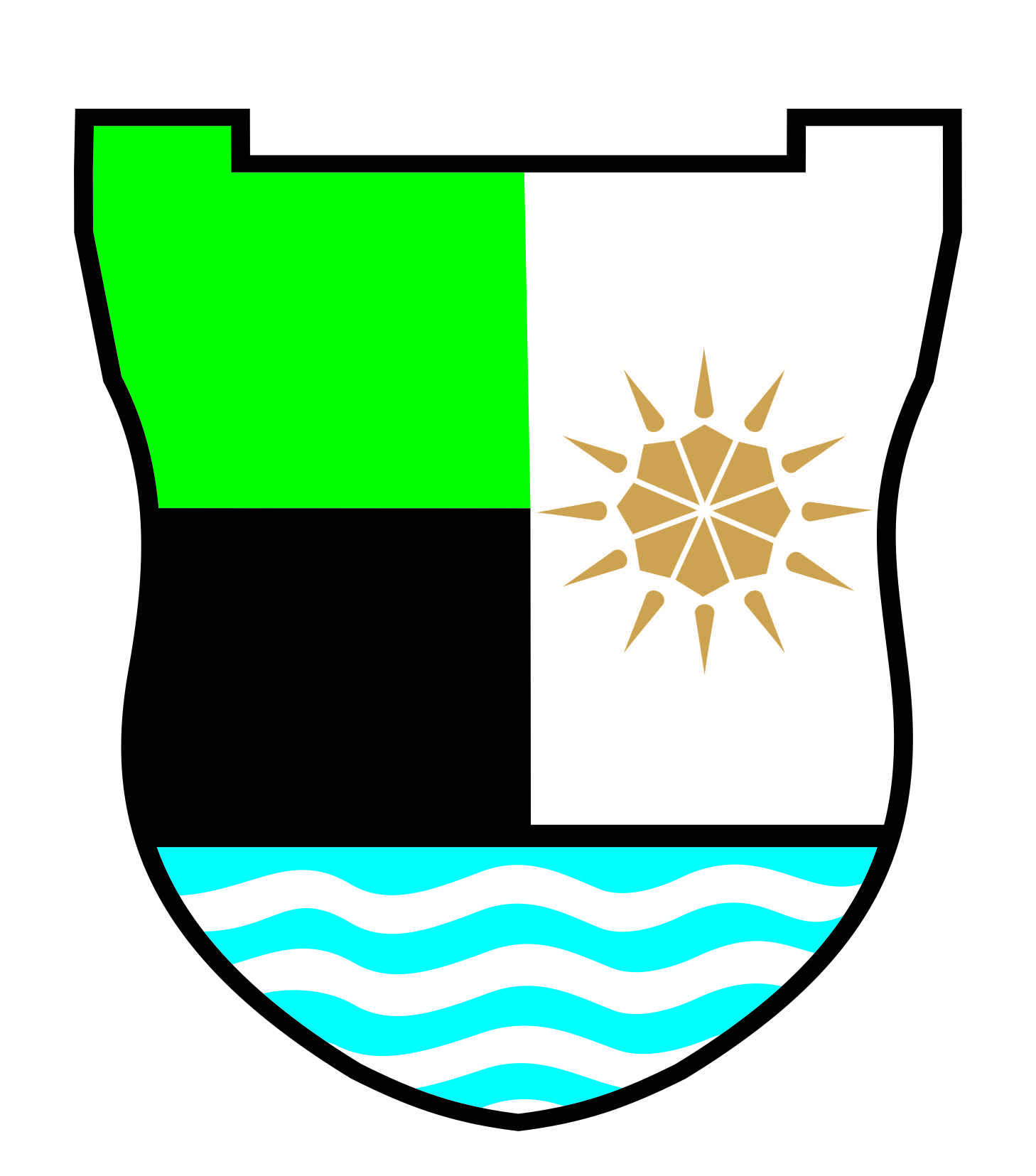 		Republika Kosova – Republic of Kosovo	Komuna e MitrovicësOpština Mitrovica – Municipality of Mitrovica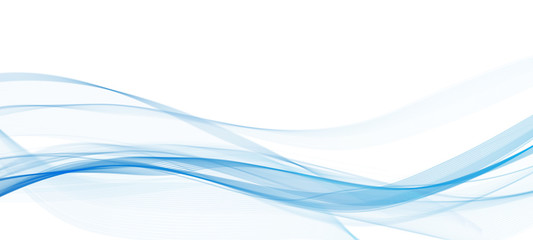 DREJTORIA PËR FINANCA DHE ZHVILLIM EKONOMIKPËR  REALIZIMIN  E  BUXHETIT KOMUNALJANAR – DHJETOR2021Janar 2021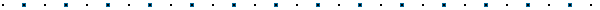 https://kk.rks-gov.net/mitroviceejugut/PËRMBAJTJAHyrje….......………………………………………………………………………………….....3Të Hyrat Vetanake.………………………………………………...……………………….…..4Planifikimi dhe Realizimi i të hyrave vetanake sipas muajve............................................. 4Shpalosja grafike e THV për Janar – Dhjetor 2021…..………...………………….....…....5Inkasimi  i THV sipas drejtorive……………………………………………………………6Shpalosja e THV sipas drejtorive 2021/2020………………………………………………7Buxheti dhe Shpenzimet……………………………………….………...………………….….21Shpalosja e Buxhetit për periudhën Janar-Dhjetor 2021........…………...………………... 21Ekzekutimi i Buxhetit për vitit 2021………………..…..……....……...…………………..24Pjesëmarrja grafike e shpenzimeve sipas kategorive ekonomike......................................... 24Shpalosja e shpenzimeve sipas programeve dhe kategorive buxhetore.............................. . 25Paraqitja grafike e shpenzimeve të Buxhetit sipas programeve buxhetore………….….......33Shpenzimet e Buxhetit sipas fondeve burimore………………………………………...…..34Raporti i përgjithshëm i shpenzimeve të automjeteve zyrtare……………………………....35Shpalosja e shpenzimeve sipas kategorive ekonomike ……….…………………………....36Investimet Kapitale…………………………………………………………………………...….414.1. Raporti i Investimeve Kapitale për periudhën Janar – Dhjetor 2021...………………....41Obligimet e Papaguara (Borxhet)..……………………………………………………………...505.1. Gjendja e obligimeve të papaguara deri më 31.12.2020………………………………. 505.2. Gjendja e obligimeve të papaguara deri më 31.12.2021……………………………..... 50Lëndët e ekzekutuara nga MFPT – Departamenti i Thesarit……………………………….…..51Ekzekutimi i pagesave  nga MFPT  deri më 31.12.2021…………………………………..51Raport për pasurinë JoFinanciare…………………………………………………….….…...…76Pasuria JoFinanciare në vlerë mbi 1000 Euro………………………………….……...…...76Pasuria JoFinanciare në vlerë nën 1000 Euro……………………………………….…...…76Raport mbi numrin e të punësuarve…………………………………………………….………77Raport mbi numrin e të punësuarve sipas listës së pagave……………………………….. 77Raport mbi numrin e të punësuarve jashtë listës së pagave…………………….…….…....78Raport mbi numrin e të punësuarve me kontrata për shërbime të veçanta……………….. 79HYRJENë bazë të Ligjit Nr.03/L-048 mbi Menaxhimin e Financave Publike dhe Përgjegjësit - LMFPP-së neni 45 paragrafi 4, kryetari i komunës është i obliguar të përgatisë dhe t`i dorëzojë kuvendit raporte periodike dhe vjetore financiare, të cilat mbulojnë vitin fiskal. Pastaj në këtë kontekst raporti duhet të publikohet nga kryetari i komunës në webfaqen zyrtare  të komunës dhe një kopje ti dorëzohet Ministrisë për Financa, Punë Dhe Transfere  pas përfundimit të çdo tre mujori.Qëllimi i këtij Raporti është që të njoftoi Këshillin e Drejtorëve, Komitetin për Politikë dhe Financa, Kuvendin Komunal, të gjitha mediat (elektronike dhe të shkruara) si dhe qytetarët e komunës së Mitrovicës për mënyrën e ekzekutimit të buxhetit komunal gjatë periudhës Janar – Dhjetor 2021.Buxheti i Komunës për vitin 2021, nënkupton Ligji nr. 07/L – 041 të miratuar nga Kuvendi i Republikës së Kosovës më 29.12.2020.Në këtë Raport gjithashtu do të tregohet për mënyrën e realizimit të buxhetit komunal sipas kategorive ekonomike si dhe programeve buxhetore komunale.  Në këtë raport është paraqitur :Inkasimi i të hyrave vetanake komunale sipas burimeve, Shpenzimet e realizuara sipas kategorive ekonomike,Përqindja e realizimit të buxhetit për këtë periudhë raportuese,Vendimet për tërheqjen e mjeteve nga buxheti, përmes përmbaruesve.Të dhënat e Raportit, për shpenzimet operative dhe investime kapitale janë të harmonizuara me Departamentin e Thesarit të Ministrisë së Financave, Punës dhe Transfereve kurse të dhënat mbi numrin e punëtorëve dhe shumës për Paga dhe Meditje, me Ministrinë e Administratës  Publike - Divizioni për Paga dhe Pagesa.Në raport vërehet që të gjitha drejtoritë i kanë dhënë prioritet shpenzimit të Grantit Qeveritar në krahasim me shpenzimet nga Të Hyrat Vetanake, pasi që një pjesë e të hyrave vetanake janë të planifikuara për investime kapitale dhe janë në inkasim e sipër për çdo muaj. Ne, gjatë përgatitjes së këtij raporti jemi munduar me përkushtim më të madh që në detaje dhe me saktësi të paraqesim realizimin e buxhetit komunal për këtë periudhë.Si gjithmonë, ne e mirëpresim çdo koment dhe sygjerim që do të kontribonte pozitivisht në përmirësimin e cilësisë së raportimeve periodike të ardhshme.Zyrtari Kryesor Financiar   	                                                                                 Drejtore për Buxhet dhe Financa _____________________                                                                                        _____________________        Adem  FAZLIU          							               Igballe ISLAMITË HYRAT VETANAKEPlanifikimi dhe realizimi i të hyrave vetanake komunale Planifikimi i Të Hyrave vetanake për vitin 2021, është në shumën prej 2,335,857.00 Euro.Ndërsa inkasimi deri në 31.12.2021, ka arritur vlerën prej 3,209,928.08 Euro. Në krahasim me periudhën e njejtë të vitit të kaluar, Komuna e Mitrovicës këtë vit ka tejkaluar planifikimin për 37.42%.Dënimet në trafik dhe Gjobat e Gjykatave nuk inkasohen nga Komuna dhe institucionet nën menaxhimin e saj, por vijnë nga Policia dhe Gjykata. Denimet në Trafik dhe Gjobat e Gjykatave deri më 31.12.2021 kanë arritur shumën prej 320,313.48 Euro. Në tabelën 1. Të Hyrat Vetanake në detaje. Tabela 1Shenim : Në totalin e pranimeve nuk janë të përfshira Donacionet e Brendshme e as ato të JashtmeVërejtje : Për më shume informata nga kjo pasqyrë shikoni shpalosjen e shenimeveRealizimi i të hyrave vetanake komunale duke përfshirë edhe gjobat e gjykatave dhe denimet në trafikInkasimi i të Hyrave Vetanake sipas Drejtorive Tabela 2Shpalosja e të Hyrave Vetanake sipas Drejtorive 2021/2020 Administrata dhe personeli                                                                                                                                                                                                   Tabela nr. 3Të hyrat vetanake të realizuara nga Drejtoria e Administratës dhe Personelit në vitin 2021 janë më të larta  për 44.50% në krahasim me të hyrat e inkasuara nga kjo drejtori në vitin 2020. Ndërsa nëse e krahasojmë realizimin e të hyrave vetanake për vitit 2021 të kësaj drejtorie, me planifikimin e këtyre të hyrave shihet se kemi pasur një realizim të kënaqshëm të të hyrave vetanake nga kjo drejtori me tejkalim të planifikimit prej 9.71%. Inspekcioni                                                                                                                                        Tabela nr. 4Të hyrat vetanake të realizuara nga Drejtoria e Inspekcionit në vitin 2021 janë më të ulta për 28.30 % në krahasim me të hyrat e inkasuara nga kjo drejtori në vitin 2020. Ndërsa krahasuar me planin për vitin 2021, inkasimi ka realizuar 75.71% të planifikimit.Buxhet dhe Financa                                                                                                                                        Tabela nr. 5Të hyrat vetanake të realizuara nga Drejtoria për Buxhet dhe Financa në vitin 2021 janë më të larta për 55.88% në krahasim me të hyrat e inkasuara nga kjo drejtori në vitin 2020. Ndërsa krahasuar me planin për vitin 2021, inkasimi i THV është tejkaluar për 11.92%.Bujqësia                                                                                                                                        Tabela nr. 6Të hyrat vetanake të inkasuara  nga Drejtoria e Bujqësisë në vitin 2021 janë realizuar 100.00 % në krahasim me  vitin 2020. Gjithashtu  planifikimi  për vitin 2021, është realizuar 100.00%.Pylltaria dhe InspekcioniTabela nr. 7Të hyrat vetanake të realizuara nga Drejtoria e Pylltarisë dhe Inspekcionit në vitin 2021 janë më të larta për 30% në krahasim me realizimin e të hyrave për vitin 2020. Ndërsa plani për 2021 është  tejkaluar  për 106%.Drejtoria e Infrastrukturës dhe Shërbimeve Publike                                                                                                                                        Tabela nr.8Të hyrat vetanake të realizuara nga Drejtoria për Zhvillim Ekonomik në vitin 2021 janë më të larta  për 30.42 % në krahasim me vitin 2020. Ndërsa,krahasuar me planifikimin e vitit 2021, inkasimi është realizuar  57.64 %.Kadastër dhe Gjeodezi                                                                                                                                        Tabela nr. 9Të hyrat vetanake të realizuara nga Drejtoria për Kadastër dhe Gjeodezi në vitin 2021 janë më të larta për 27.20 % në krahasim me vitin 2020. Ndërsa krahasuar me planin për vitin 2021, inkasimi ka tejkaluar për 58.89%. 	Urbanizmi                                                                                                                                        Tabela nr. 10Të hyrat vetanake të inkasuara nga Drejtoria e Urbanizmit në vitin 2021 janë më të larta për 379.86% në krahasim me vitin 2020. Ndërsa krahasuar me planifikimin e këtij viti THV janë realizuar për 321.82% . Kulturë, Rini dhe Sport                                                                                                                                        Tabela nr. 11Të hyrat vetanake të realizuara nga Drejtoria për Kulturë, Rini dhe Sport në vitin 2021 janë më të ulta për 4.2 % në krahasim me vitin 2020. Ndërsa, krahasuar me planifikimin e vitit 2021, DKRS ka arritur të inkasoj  20.19 % të planit.Arsim dhe Shkencë                                                                                                                        Tabela nr. 12Të hyrat vetanake të realizuara nga Arsimi dhe Shkenca gjatë vitit 2021 janë më të larta për 30.24 % në krahasim me vitin 2020. Ndërsa duke krahasuar  me planifikimin për vitin 2021, inkasimi ka arritur të realizoj  69.57 % të planit. Shëndetësia – Qendra Kryesore e Mjekësisë Familjare (QKMF)	                                                                                                                      Tabela nr. 13Të hyrat vetanake të realizuara nga Drejtoria për Shëndetësi  - QKMF në vitin 2021 janë më të ulëta për 13.75 % në krahasim me vitin 2020. Ndërsa, krahasuar me planin për vitin 2021, inkasimi është realizuar për 50.74% nga vlera e planifikuar.Të gjitha të hyrat e realizuara nga kjo Drejtori vijnë nga participimi i qytetarëve në shëndetësi nga :Qendra Kryesore e Mjekësisë Familjare Qendrat e Mjekësisë Familjare Ambulancat.Grantet e Përcaktuara të DonatorëveGrantet pranohen nga donatorë të ndryshëm të cilët në mënyrë specifike tregojnë qëllimin e shfrytëzimit të granteve të përcaktuara nga ana e tyre.Në vijim janë paraqitur detajet e Granteve të vitit 2020 dhe vitit 2021 sipas burimeve të fondeve nga donatorët, si dhe krahasimi në mes tyre.                                                                                                                                                                                          Tabela nr. 14  Nëse bëjmë krahasimin në mes të përfitimit të Granteve të donatorëve në vitin 2021 dhe atyre të vitit 2020, shohim që përfitimet në vitin 2021 kanë pasur një rënje prej 28.56 %. Të Hyrat TjeraNë kuadër të të hyrave të përgjithshme të Komunës së Mitrovicës, marrin  pjesë edhe të hyrat indirekte të cilat realizohen përmes Policisë së Kosovës që vijnë nga denimet në trafik  si dhe Gjobat të cilat ekzekutohen përmes Vendimeve të Gjykatave. Në vazhdim janë të paraqitura të hyrat indirekte për vitin 2021 si dhe krahasimi me vitin paraprak : Tabela nr. 15Të hyrat tjera të realizuara nga gjobat e Policisë së Kosovës dhe denimeve nga Gjykatat në vitin 2021, kanë pasur një ngritje  prej 31.94 %  në krahasim me vitin 2020.BUXHETI  DHE  SHPENZIMET Tabela nr. 16Shpalosja e Buxhetit për periudhën Janar-Dhjetor 2021Buxheti fillestar i aprovuar  ishte në shumën prej 18,389.962 € nga Granti qeveritar dhe  2,335,857.00 € nga THV të planifikuara për vitin 2021. Ndarjet buxhetore fillestare për buxhetin e vitit 2021, kapin  shumën  totale prej  20,725,819.00  € .Buxheti nga Të Hyrat Vetanake të Bartura nga 2020 në vitin 2021 është në shumë prej 719,087.00 €. Sipas ligjit nr. 08/L-016 për Ndryshimin dhe Plotësimin e Ligjit Nr. 07/L-041 Mbi Ndarjet Buxhetore të Buxhetit të Republikës së Kosovës ndryshime në Komunën e Mitrovicës kanë pësuar kategoria e Pagave dhe Meditjeve dhe konkretisht në Drejtorinë e Inspeksionit është zbritur në shumën prej 20,230.00 Euro, ndërsa stafi është zvogëluar për 7 pozita, për shkak që inspektorët sanitar kanë kaluar në Agjensionin e Ushqimit dhe Veterinës të Repubikës së Kosovës ( AUVK).Poashtu edhe Mallrat dhe Shërbimet janë zbritur në shumën prej 3,537.00 Euro . Gjatë vitit 2021 kemi pasur shtesë në Kategorinë e Pagave dhe Meditjeve për 366,972.00 Euro në emër të Menaxhimit të Emergjencave nga Covid19, konkretisht nga kjo shtesë kanë përfituar: Arsimi I Mesëm, Arsimi Fillor, Çerdhja, Shërbimet Sociale, Shërbimet e Shëndetësisë Primare, Zjarrëfikësit dhe Inspeksioni.Rezerva Buxhetore është shpërndarë në kategorinë ekonomike Investime Kapitale në shumë prej 566,172.00 Euro.Buxheti i Komunës ka pësuar rritje edhe pas financimit nga Huamarrja në shumën prej 60,970.00 Euro si në vijim:  45,939.00 Euro – Paga dhe Meditje     8,357.00 Euro – Mallra dhe Sherbime     6,674.00 Euro – Investime Kapitale.Grantet e Donatorëve të Brendshëm (duke përfshir edhe donacionet e bartura) kanë rritur buxhetin për 89,133.60 €, si në vijim :14,542.94 € Mallëra dhe Shërbime36,616.27 Euro – Subvencione dhe Transfere37,974.39 Euro – Investime KapitaleGrantet e Donatorëve të Jashtëm (duke përfshir edhe donacionet e bartura) kanë rritur buxhetin 363,432.39 Euro, si në vijim:5,045.35 Euro – Paga dhe Meditje   4,412.86 Euro – Mallra dhe Shërbime353,974.18  Euro – Investime Kapitale.Në total Grantet e Donatorëve të Jashtëm dhe të brendshëm (duke përfshir edhe donacionet e bartura) kanë rritur buxhetin e Komunës së Mitrovicës për 452,566.00 Euro.Buxheti i Komunës së Mitrovicës është rritur sipas vendimit të Qeverisë për Shtesat në Paga për zyrtarët Publik për menaxhimin e emergjencës nga Covid19, Komuna e Mitrovicës ka pranuar shtesë në paga shumën prej 366,972.00 Euro ( Arsimi, Inspeksion, Zjarrfikës, QPS dhe QKMF).Të Hyrat Vetanake të bartura nga viti 2020, në vitin 2021 janën në shumën prej 719,087.01 Euro. Ndërsa janë shpenzuar në shumën 715,326.08 Euro. Inkasimi i THV gjatë vitit 2021 arrinë shumën prej 3,209,928.08 Euro, ndërsa janë shpenzuar 2,248,777.75 Euro. Nga THV të fondit burimor 22 për bartje në vitin 2022, kanë mbetur 3,760.93 Euro, ndërsa nga fondi burimor 21, kanë mbetur për bartje 961,150.33 Euro. Të hyrat indirekte nga denimet në trafik, gjobat e gjykatave dhe agjensioni i pyjeve arrijnë shumën 320,313.48 Euro. Në total për bartje nga viti 2021 në vitin 2022 nga THV ka mbetur shuma prej 1,285,224.74 Euro.Në totalin e THV nuk  janë përfshir shuma e kthimit të mjeteve sipas Kodit të të hyrave 61000 prej 61,784.06 Euro.Buxheti për vitin 2021 përfundimisht për Komunën e Mitrovicës arrinë shumën 22,918,889.23 Euro.Ekzekutimi i Buxhetit për vitit 2020 dhe krahasimi me vitin 2021Tabela  173.3. Pjesëmarrja e shpenzimeve sipas kategorive ekonomike për Janar - Dhjetor 20213.4. Shpalosja e shpenzimeve sipas programeve buxhetore dhe kategorive ekonomike Janar – Dhjetor 2021Tabela nr. 1	3.5.  Paraqitja grafike e shpenzimeve të buxhetit nga granti sipas programeve buxhetor
3.6.  Shpenzimet e buxhetit 2021 sipas fondeve burimore  															    Tabela nr.193.7. Raporti i përgjithshëm i shpenzimeve nga automjetet zyrtare gjatë vitit 2021  															    Tabela nr. 20         3.8. Shpalosja e shpenzimeve sipas kategorive ekonomikePagat dhe Meditjet                                                                                                                                        Tabela nr. 21Financimi nga Huamarrja për Paga dhe Mëditje  / Buxheti 45,939.01 Euro  -  Shpenzimi 45,939.01 Euro (100%)Granti Qeveritar për Paga dhe Mëditje / Buxheti 13,505,845.34 Euro  -  Shpenzimi 13,493,679.35  Euro (99.90%)Të Hyrat Vetanake për Paga dhe Mëditje  / Buxheti 57,799.98 Euro – Shpenzimi 55,312.99 Euro (95.69%)Të Hyrat e Bartura për Paga dhe Mëditje / Buxheti 19,087.01 Euro - Shpenzimi 19,087.01 Euro (100%)    Mallrat dhe Shërbimet                                                                                                                                 Tabela nr. 22       					 Buxheti	    	                                       ShpenzimiFinancimi nga Huamarrjet                      8,357.40 Euro	  	            8,357.00   Euro (99.99%)	Granti Qeveritar      			 2,249,698.80 Euro		     2,226,337.77   Euro (98.96%)	 Të hyrat Vetanake Alokuara	    709,257.00 Euro		        648,573.63   Euro (91.44%)	Të hyrat Vetanake 22   		    163,000.00 Euro		        162,148.51   Euro (99.47%)	Donatorët e Brendshëm		      14,542.94 Euro		                   0.00   Euro ( 0.00%)	Donatorët e Jashtëm			        4,412.86 Euro		            1,876.00   Euro ( 42.51%)	Shpenzimet Komunale                                                                                                                                        Tabela nr. 23					       Buxheti	                   	         ShpenzimiGranti Qeveritar      			    440,600.00 Euro		434,168.35 Euro (98.54%)	Të hyrat Vetanake Alokuara  	      16,614.00 Euro	              12,173.79  Euro (73.27%)	Të hyrat Vetanake 22                            20,000.00 Euro	               19,990.12 Euro (99.95%)Subvencionet dhe Transferet                                                                                                                                        Tabela nr. 24					    Buxheti	    	                                       ShpenzimiGranti Qeveritar			      68,500.00 Euro		     68,414.95 Euro (99.09%)	Të hyrat Vetanake Alokuara	    517,614.00 Euro		   510,377.32 Euro (98.60%) 	Të hyrat Vetanake 22   		    350,000.00 Euro		   348,171.00 Euro (96.25%)	Donatorët e Brendshëm		      36,616.27 Euro		     29,454.79 Euro (47.90%)	Investimet KapitaleTabela nr.25                                                  Buxheti	    	                           ShpenzimiFinancimi nga Huamarrjar     Buxheti  6,673.70 Euro                      Shpenzimi       6,659.00 Euro (99.78%)      Granti Qeveritar                       Buxheti  3,085,765.00Euro               Shpenzimi  3,083,553.61 Euro (99.92%)   THV 21                                       Buxheti 1,034,572.00 Euro               Shpenzimi  1,022,340.02 Euro (98.82%)THV 22                                       Buxheti 167,000.00 Euro                  Shpenzimi    165,929.44 Euro ( 99.35%)Donacionet të Brendshme      Buxheti 37,974.39 Euro                   Shpenzimi       16,100.00 Euro (42.40 %)Donacionet të Jashtme            Buxheti 353,974.07 Euro                 Shpenzimi       15,452.19 Euro (4.36 %)INVESTIMET KAPITALE4.1. Raporti i realizimit të Investimeve Kapitale për periudhën Janar – Dhjetor 2021Tabela nr. 26OBLIGIMET E PAPAGUARA  (BORXHET)Gjendja e obligimeve të papaguara deri më 31.12.2021Në tabelën e mëposhtme kemi paraqitur borxhet e bartura nga viti 2020 në vitin aktual 2021, si organizatë buxhetore dhe atë të specifikuara në kategori ekonomike.                                                                             									Tabela nr. 275.2. Gjendja e obligimeve të papaguara deri më 31.12.2021Ndërsa gjendja e tanishme e obligimeve në nivel të Organizates Buxhetore, sipas kategorive ekonomike përfundimisht deri më 31 Dhjetor 2021.																	Tabela nr. 28Përveq listës së obligimeve për vitin 2021 të paraqitura më lartë, Komuna e Mitrovicës e ka përfunduar vitin edhe me një numër të konsiderueshëm të lëndëve përmbarimore të cilat janë duke pritur në Thesar për ekzekutim. LËNDËT E EKZEKUTUARA NGA MINISTRIA E FINANCAVE – DEPARTAMENTI I THESARITEkzekutimi i pagesave nga MFPT - Departamenti i Thesarit deri më 31.12.2021Disa nga obligimet kreditore nuk i kemi pranuar ende nga Avokati Komunal. Ndonëse se i kemi kërkuar këto të dhëna, ne ende nuk kemi pranuar përgjigje, gjegjësisht jemi në pritje të të dhënave në fjalë. Shpenzimet e ekzekutimeve janë në shumën prej 4,404,147.60 Euro.Raport për pasurinë jo financiare Pasuritë jo financiare (me vlerë mbi 1000 Euro) Tabela nr. 30Pasuritë jo financiare (me vlerë nën 1000 Euro) – Komuna e MitrovicësTabela nr. 31Raport mbi numrin e të punësuarëve Raport për numrin e punëtorëve sipas listës së pagaveTabela nr.328.2. Raport për numrin e të punësuarëve jashtë listës së pagave  															    Tabela nr.33Stafi i cili gjindet jashtë listës së pagave në Arsimin Fillor dhe të Mesëm në vitin 2021, kanë kontrata të përkohëshme deri në shpallje të konkursit.Raport për numrin e të punësuarëve me kontrata për shërbime të veçanta  											 Tabela nr.34NrKodi i projektitProgrami/Emërtimi i projektitBuxheti 2021Buxheti 2021Buxheti 2021Buxheti 2021Buxheti 2021Buxheti 2021Të realizuara Janar - Dhjetor 2021Të realizuara Janar - Dhjetor 2021Të realizuara Janar - Dhjetor 2021Të realizuara Janar - Dhjetor 2021Të realizuara Janar - Dhjetor 2021Të realizuara Janar - Dhjetor 2021NrKodi i projektitProgrami/Emërtimi i projektitKostoja totale e planifikimit Granti qeveritarë  10Të hyrat vetanake  
21 + 22Granti i Donatorëve BrendshëmGranti i Donatorëve JashtëmHuamarrjaKosto totale e realizimit Granti qeveritarë 10Të hyrat vetanake 
21 + 22Granti i Donatorëve BrendshëmGranti i Donatorëve JashtëmHuamarrjaabcdefhgjklmnopSHPENZIMET  KAPITALE  TOTALE  4,685,959.16   3,085,765.00   1,201,572.00          37,974.39       353,974.07            6,673.70   4,310,033.46   3,083,552.81    1,188,269.46          16,100.00          15,452.19            6,659.00 1Administrata        17,500.00        17,500.00                       -                          -                          -                          -          17,500.00        17,500.00                        -                           -                           -                           -   1.149022Renovimi i nyjeve sanitare në objektin e Komunës            17,500.00            17,500.00            17,500.00            17,500.00 5Financa dhe Zhvillim Ekonomik      324,762.00      111,072.00      213,690.00                        -                          -                          -        316,892.91      111,072.00       205,820.91                         -                           -                           -   5.190161Bashkëfinancim me donatorë të brendshëm dhe të jashtëm         324,762.00          111,072.00          213,690.00          316,892.91          111,072.00          205,820.91 6Shërbimet Publike, Mbrojtja Civilie, Emergjenca        32,000.00        32,000.00                       -                          -                          -                          -          32,000.00        32,000.00                        -                           -                           -                           -   6.1Shërbimet e Zjarrfikësve                       -                         -                         -                          -                          -                          -                         -                         -                          -                           -                           -                           -   6.1.1                           -                             -                             -                             -   6.2Menaxhimi i fatkeqësive natyrore        32,000.00        32,000.00                       -                          -                          -                          -          32,000.00        32,000.00                        -                           -                           -                           -   6.2.149090Intervenimet emergjente të shkaktuara nga fatkeqësitë natyrore            32,000.00            32,000.00            32,000.00            32,000.00                           -   8Shërbimet Publike dhe Infrastuktura  3,511,029.67   2,236,818.00      897,882.00          37,974.39       338,529.67                        -     3,159,324.79   2,236,319.99       892,448.55          16,100.00          14,456.25                         -   8.1Zhvillimi ekonomik      3,511,029.67      2,236,818.00          897,882.00              37,974.39           338,529.67                             -        3,159,324.79      2,236,319.99           892,448.55              16,100.00              14,456.25                             -   8.1.143858Ndërtimi rrugëve në fshatin Rashan         130,000.00            80,000.00            50,000.00          130,000.00            80,000.00            50,000.00 8.1.245797Ndërtimi rrugëve në fshatin Kqiq         140,000.00          140,000.00          140,000.00          140,000.00 8.1.345818Ndërtimi rrugëve në fshatin Bare         100,000.00          100,000.00            99,985.80            99,985.80 8.1.445871Ndërtimi, Furnizimi dhe Debllokimi i rrjetit të kanalizimit         120,000.00            60,000.00            60,000.00          119,141.87            60,000.00            59,141.87 8.1.545889Ndërtimi rrugëve në fshatin Vaganicë            60,000.00            60,000.00            60,000.00            60,000.00 8.1.645945Asfaltimi, rregullimi dhe riparimi i rrugëve         758,000.00          483,000.00          275,000.00          757,626.09          482,792.38          274,833.71 8.1.746941Zgjerimi I rrjetit të ndriqimit publik         270,000.00          170,000.00          100,000.00          268,869.20          169,723.81            99,145.39 8.1.847084Ndërtimi rrjetit të ujësjellësve, statcionit të pompimit, furnizimit me mat.            90,000.00            60,000.00            30,000.00            90,000.00            60,000.00            30,000.00 8.1.947097Ndërtimi dhe riparimi i rrugëve dhe trotuareve në qytet         792,800.00          564,918.00          227,882.00          790,847.44          564,918.00          225,929.44 8.1.1047213Ndërtimi dhe mirëmbajtja e parqeve në Hapsira Publike            40,000.00            40,000.00            40,000.00            40,000.00 8.1.1147222Ndërtimi rrugëve në fshatin Frashër            40,000.00            40,000.00            40,000.00            40,000.00 8.1.1247233Ndërtimi dhe asfaltimi i rrugëve në fshatin FushëIbër            40,000.00            40,000.00            40,000.00            40,000.00 8.1.1348532Ndërtimi rrugëve në fshatin Vërrnicë            90,000.00            40,000.00            50,000.00            90,000.00            40,000.00            50,000.00 8.1.1448612Furnizimi, vendosja dhe mirëmbajtja e semaforëve            50,000.00            50,000.00            50,000.00            50,000.00 8.1.1549003Ndërtimi rrugëve në fshatin Broboniq         120,000.00            45,000.00            75,000.00          119,972.54            45,000.00            74,972.54 8.1.1690193Shenjëzimi i rrugëve            80,000.00            50,000.00            30,000.00            78,425.60            50,000.00            28,425.60  8.1.1751731Ndertimi I rruges Ilmi Cimili dhe Gime Voca ne fsh. Maxhere         120,000.00          120,000.00          120,000.00          120,000.00  8.1.1851736Ndertimi I rrugeve ne Fsh Lisice            93,900.00            93,900.00            93,900.00            93,900.00 8.1.1972318Ndërtimi rrugës Driton Veliu              1,100.00                1,100.00                           -                              -   8.1.2072319Ndërtimi rrugës Mursel Boletini              2,400.00                2,400.00                           -                              -   8.1.2172403Ndërtimi rrugës S.Kalludra me kubëza betoni - Shipol              1,000.00                1,000.00                           -                              -   8.1.2172514Ndërtimi rrugës Pisha me kubëza betoni - Kqiq                 100.00                   100.00                           -                              -   8.1.2272515Ndërtimi rrugës Martirët e Studimets me kubëza betoni - Lagj.Kalabria                 100.00                   100.00                           -                              -   8.1.2372523Ndërtimi rrugës Gradec - Broboniq                 100.00                   100.00                           -                              -   8.1.2672543Ndërtimi rrugës Idriz Seferi me kubëza betoni - Shipol                 500.00                   500.00                           -                              -   8.1.2772544Ndërtimi rrugës Ilmi Emini me kubëza betoni - FushëIbër                 200.00                   200.00                           -                              -   8.1.2872546Ndërtimi rrugës Shaban Gavazi me kubëza betoni - Vaganicë                 900.00                   900.00                           -                              -   8.1.2972557Ndërtimi rrugës Dibran Berisha - Kqiq i madh              1,500.00                1,500.00                           -                              -   8.1.3072558Ndërtimi rrugës Shaban Bunjaku me kubëza betoni              3,000.00                3,000.00                           -                              -   8.1.3172585Ndërtimi rrugës Salih Sadiku me kubëza betoni              1,700.00                1,700.00                           -                              -   8.1.3272587Ndërtimi rrugës Hajrullah Sinani me kubëza betoni              2,000.00                2,000.00                           -                              -   8.1.3372589Ndërtimi rrugës Skender M Skenderi me kubëza betoni              2,000.00                2,000.00              2,000.00               2,000.00 8.1.3472590Ndërtimi rrugës Rexhep Remziu me kubëza betoni                 400.00                   400.00                  400.00                   400.00 8.1.3572634Ndërtimi rrugës Eles Isufi me kubëza betoni              4,000.00                4,000.00              4,000.00               4,000.00 8.1.3672635Ndërtimi rrugës në Lagjen Zaiti - Kqiq I madh me kubza betoni                 900.00                   900.00                  900.00                   900.00 8.1.3772639Ndërtimi rrugës Vlora me kubëza betoni              4,000.00                4,000.00                           -                              -   8.1.3872641Ndërtimi degëzimit te majte te rruges Elez Isufi me kubeza betoni                 900.00                   900.00                  900.00                   900.00 8.1.3972642Ndërtimi rrugës Reke me kubëza betoni              1,400.00                1,400.00              1,400.00               1,400.00 8.1.4072661Ndërtimi rrugës Sylejman Vokshi me kubëza betoni              2,000.00                2,000.00              2,000.00               2,000.00 8.1.4172650Ndërtimi degëzimit te rrugës Hamdi Sheremeti me kubza betoni              1,000.00                1,000.00              1,000.00               1,000.00 8.1.4272651Ndërtimi degëzimit në lagjen Vataj - Kciq i madh              1,000.00                1,000.00              1,000.00               1,000.00 8.1.4372657Ndërtimi rrugës Kadri Bistrica me kubza betoni              2,500.00                2,500.00              2,500.00               2,500.00  8.1.4372663Ndertimi I rr "Vellezerit Ibrahimi"                 500.00                   500.00                           -                              -    8.1.4472560 Ndertimi I degezimit te rr. Sami Gashi                 200.00                   200.00                           -                              -   8.1.4572670Ndërtimi rrugës Azem Behrami me kubëza betoni              1,500.00                1,500.00                           -                              -   8.1.4672678Ndërtimi degëzimit të rrugës Shala e Bajgores                 900.00                   900.00                           -                              -   8.1.4796015Plot. Rrjetit të hapsirës publike gjatë lumit ibër dhe liqenit artificial            14,456.67              14,456.67            14,456.25             14,456.25 8.1.4892111Ngritja e Performancës 2021         324,073.00           324,073.00                           -                              -   9Gjeodezi dhe Kadastër        17,500.00        17,500.00                       -                          -                          -                          -              17,500.00        17,500.00                        -                           -                           -                           -    9.151732Blerja e serverit për digjitalizimin e pronave komunale            17,500.00        17,500.00            17,500.00        17,500.00 9.248817Blerja e instrumentit për matje                          -                             -   10Planifikimi hapsinor dhe rregullativ      581,000.00      511,000.00        70,000.00                        -                          -                          -            580,945.82      510,945.82         70,000.00                         -                           -                           -   10.145939Hartimi i projekteve, planeve hapsinore PZHK, hartave zonale komunale         167,000.00          167,000.00          167,000.00         167,000.00 10.248851Ndërtimi i Çerdhes për fëmijë            85,000.00            85,000.00            85,000.00           85,000.00 10.348855Furnizim me material ndërtimor         142,000.00            72,000.00            70,000.00          141,945.82           71,945.82            70,000.00 10.450186Vendosja e numrave të hyrjeve            52,000.00            52,000.00            52,000.00           52,000.00 51733Ndertimi I ures tek Liqeni Artificial         135,000.00          135,000.00          135,000.00         135,000.00 11Shëndetësia        50,103.00        30,103.00                       -                          -                          -                          -              48,553.00        28,553.00         20,000.00                         -                           -                           -   11.1Administrata             14,500.00            14,500.00                           -                               -                               -                               -              12,950.00            12,950.00                            -                               -                               -                               -   11.1.145855Paisje tjera (klima, paisje tjera dhe mirëmbajtje të objekteve)              8,500.00              8,500.00              6,950.00             6,950.00 11.1.245858Karrige Stomatologjike              6,000.00              6,000.00              6,000.00             6,000.00 11.2.QKMF            35,603.00            15,603.00            20,000.00                             -                               -                               -              35,603.00            15,603.00             20,000.00                             -                               -                               -   11.2.249305Ndërtimi i QMF në Koshtovë - Faza I            35,603.00            15,603.00            20,000.00            35,603.00           15,603.00            20,000.00 12Kulturë, Rini dhe Sport        15,000.00        15,000.00                       -                          -                          -                          -              15,000.00        15,000.00                        -                           -                           -                           -   51734Ndërtimi I monumentit simbolik të Mitrovicës            15,000.00            15,000.00            15,000.00           15,000.00 13Arsimi dhe Shkenca      136,890.10      114,772.00                       -                          -            15,444.40            6,673.70          122,316.94      114,662.00                        -                           -                  995.94            6,659.00 13.192110Administrata e Arsimit         122,346.40          114,772.00                           -                               -                  7,574.40                             -            114,662.00          114,662.00                            -                               -                               -                               -   13.1.649089Furnizimi me inventar dhe kabinete nëpër shkolla            30,000.00            30,000.00            29,890.00           29,890.00 51735Renovimi I objektit të shkollës fillore Skënderbeu            84,772.00            84,772.00            84,772.00           84,772.00 13.1.799347Promovimi i qeverisjes së mirë dhe fuqizimi i romëve në nivel lokal              7,574.40                7,574.40                           -                              -   92630Arsimi Parafillor Çerdhet - Mitrovicë                            -                             -   94618Permir.Qas. Ciles.Kujdes. Zhvill. Gjate Femijerise                          -                              -   13.293630Arsimi Fillor            14,543.70                           -                             -                               -                  7,870.00                6,673.70              7,654.94                           -                              -                               -                      995.94                6,659.00 13.2.142133Mjete konkretizimi, paisje teknologjike informative              6,673.70                             -                  6,673.70              6,659.00                            -                 6,659.00 13.2.294623Zgjerimi I shërbimeve të integruara të kujdesit dhe zhvillimit              7,870.00                7,870.00                  995.94                   995.94 Mbetje të imta nga projekte të mëparshmeMbetje të imta nga projekte të mëparshme                 174.39                       -                         -                 174.39                        -                             -                         -                          -                           -                           -                           -   EKZEKUTIMI I PAGESAVE NGA MINISTRIA E FINANCAVE - Sipas Vendimeve të Gjykatës dhe nenit 39.2 të LMFPP - 2021EKZEKUTIMI I PAGESAVE NGA MINISTRIA E FINANCAVE - Sipas Vendimeve të Gjykatës dhe nenit 39.2 të LMFPP - 2021EKZEKUTIMI I PAGESAVE NGA MINISTRIA E FINANCAVE - Sipas Vendimeve të Gjykatës dhe nenit 39.2 të LMFPP - 2021EKZEKUTIMI I PAGESAVE NGA MINISTRIA E FINANCAVE - Sipas Vendimeve të Gjykatës dhe nenit 39.2 të LMFPP - 2021EKZEKUTIMI I PAGESAVE NGA MINISTRIA E FINANCAVE - Sipas Vendimeve të Gjykatës dhe nenit 39.2 të LMFPP - 2021EKZEKUTIMI I PAGESAVE NGA MINISTRIA E FINANCAVE - Sipas Vendimeve të Gjykatës dhe nenit 39.2 të LMFPP - 2021EKZEKUTIMI I PAGESAVE NGA MINISTRIA E FINANCAVE - Sipas Vendimeve të Gjykatës dhe nenit 39.2 të LMFPP - 2021EKZEKUTIMI I PAGESAVE NGA MINISTRIA E FINANCAVE - Sipas Vendimeve të Gjykatës dhe nenit 39.2 të LMFPP - 2021EKZEKUTIMI I PAGESAVE NGA MINISTRIA E FINANCAVE - Sipas Vendimeve të Gjykatës dhe nenit 39.2 të LMFPP - 2021EKZEKUTIMI I PAGESAVE NGA MINISTRIA E FINANCAVE - Sipas Vendimeve të Gjykatës dhe nenit 39.2 të LMFPP - 2021EKZEKUTIMI I PAGESAVE NGA MINISTRIA E FINANCAVE - Sipas Vendimeve të Gjykatës dhe nenit 39.2 të LMFPP - 2021EKZEKUTIMI I PAGESAVE NGA MINISTRIA E FINANCAVE - Sipas Vendimeve të Gjykatës dhe nenit 39.2 të LMFPP - 2021EKZEKUTIMI I PAGESAVE NGA MINISTRIA E FINANCAVE - Sipas Vendimeve të Gjykatës dhe nenit 39.2 të LMFPP - 2021NrPërfituesiObligimi PërmesVendimiDrejtoriaObligimi Kat.EkonomikeEkzek. Kat.EkonomikeProjekti Ekzekutimi Totali/Përfitu.FondiData1SPECIFIKACION -VGJ                3,142.34 ISA H HYSENI BI456/2020QKMFPaga dhe ShtesaPaga dhe Shtesa               3,267.59            3,267.59 1018.02.20212SPECIFIKACION -VGJ             13,152.20 ISA H HYSENI BI581/2020QKMFPaga dhe ShtesaPaga dhe Shtesa             13,803.11          13,803.11 1018.02.20213FATBARDHA BULLATOVCI                   815.62 DINAJ ASSOCIATES SHPK290/2020QKMFPaga dhe ShtesaPaga dhe Shtesa               1,250.62            1,250.62 1018.02.20214ESHREF HASANI                1,066.18 AVOKAT FESTIM SHALA BI169/2020QKMFPaga dhe ShtesaPaga dhe Shtesa               1,521.18            1,521.18 1019.02.20215FJOLLA PECI                2,580.00 AVOKAT BESART KADRIU BI830/2020QKMFPaga dhe ShtesaPaga dhe Shtesa               3,055.00            3,055.00 1019.02.20216AGIM BEGU                   905.34 AVOKAT BESART KADRIU BI440/2020QKMFPaga dhe ShtesaPaga dhe Shtesa               1,091.34            1,091.34 1019.02.20217FEHMI LATIFI                1,193.00 GAZMEND N.ISMAJLI BI834/2020QKMFPaga dhe ShtesaPaga dhe Shtesa               1,628.00            1,628.00 1019.02.20218FEHMI ADEMI                   631.00 GAZMEND N.ISMAJLI BI632/2020QKMFPaga dhe ShtesaPaga dhe Shtesa               1,066.00            1,066.00 1019.02.20219HIDA HASANI                1,271.91 HALIL DERGUTI BI140/2020QKMFPaga dhe ShtesaPaga dhe Shtesa               1,530.91            1,530.91 1019.02.202110ARBENITA HALILI                   818.84 HALIL DERGUTI BI551/2020QKMFPaga dhe ShtesaPaga dhe Shtesa               1,077.84            1,077.84 1019.02.202111SPECIFIKACION -VGJ             10,980.96 AFET MJEKU BI45/2021Arsimi FillorPaga dhe ShtesaPaga dhe Shtesa             12,580.33          12,580.33 1018.02.202112SPECIFIKACION -VGJ                6,405.56 AVOKAT LEUTRIM ADEMI SHPK319/2020Arsimi FillorPaga dhe ShtesaPaga dhe Shtesa               6,919.38            6,919.38 1018.02.202113SPECIFIKACION -VGJ                6,325.23 NAMON MEROVCI BI565/2020Arsimi FillorPaga dhe ShtesaPaga dhe Shtesa               6,561.00            6,561.00 1018.02.202114AFETE KADRIU                2,149.29 AVOKAT BESART KADRIU BI344/2020Arsimi FillorPaga dhe ShtesaPaga dhe Shtesa               2,326.29            2,326.29 1018.02.202115GRUP KREDITORESH                5,572.00 UVEJS GASHI BI775/2020Arsimi FillorPaga dhe ShtesaPaga dhe Shtesa               6,857.60            6,857.60 1018.02.202116MUHARREM ZEJNULLAHU                1,916.28 AGIM LUSHTA BI889/2020Arsimi FillorPaga dhe ShtesaPaga dhe Shtesa               2,361.28            2,361.28 1018.02.202117YLL SAHAQIU                2,948.40 ATIP MUSTAFA B.I.3369/2020Arsimi FillorPaga dhe ShtesaPaga dhe Shtesa               3,671.14            3,671.14 1018.02.202118GRUP KREDITORESH                1,581.93 SHEREMET ADEMI BI392/2020Arsimi FillorPaga dhe ShtesaPaga dhe Shtesa               2,079.93            2,079.93 1018.02.202119GRUP KREDITORESHSHEREMET ADEMI BI157/2020Arsimi FillorPaga dhe ShtesaPaga dhe Shtesa               2,817.25            2,817.25 1018.02.202120BEHRAM BALA                   705.69 ISA H HYSENI BI326/2020Arsimi FillorPaga dhe ShtesaPaga dhe Shtesa               1,140.69            1,140.69 1018.02.202121SPECIFIKACION -VGJ                2,895.25 PERMBARUES PRIVAT ILMI MIFTARAJ  SH.P.K167/20220Administrata ArsimMallra dhe Shërbime               3,108.06            3,108.06 1023.02.202122FITORE PLLANA                3,790.80 PAGESË E RREGULLTËInspektorati PunësAdministrata ArsimPaga dhe ShtesaMallra dhe Shërbime               3,790.80            3,790.80 1011.03.202123GJYLI KOMERC NPSHT             26,024.00 PERMBARUES PRIVAT ILMI MIFTARAJ  SH.P.K187/2020Buxhet dhe FinancaMallra dhe ShërbimeMallra dhe Shërbime             18,249.11          27,177.75 1030.03.202124GJYLI KOMERC NPSHT             26,024.00 PERMBARUES PRIVAT ILMI MIFTARAJ  SH.P.K187/2020ZjarrfikësitMallra dhe ShërbimeMallra dhe Shërbime               8,928.64          27,177.75 1030.03.202125GJYLI KOMERC NPSHT                9,870.00 PERMBARUES PRIVAT ILMI MIFTARAJ  SH.P.K188/2020AdministrataMallra dhe ShërbimeShpenzime Komunale               1,512.96          10,663.96 1030.03.202126GJYLI KOMERC NPSHT                9,870.00 PERMBARUES PRIVAT ILMI MIFTARAJ  SH.P.K188/2020Buxhet dhe FinancaMallra dhe ShërbimeShpenzime Komunale               9,151.00          10,663.96 1030.03.202127KRENARI NNT                1,878.00 PERMBARUES PRIVAT ILMI MIFTARAJ  SH.P.K08/2021Integrime EvropianeMallra dhe ShërbimeMallra dhe Shërbime               1,097.62            1,097.62 1030.03.202128SIGURESA SHPK                   960.00 PERMBARUES PRIVAT ILMI MIFTARAJ  SH.P.K07/2021Zyra e KryetaritMallra dhe ShërbimeMallra dhe Shërbime               1,183.62            1,183.62 1030.03.202129AFËRDITA MORINA                2,456.65 PERMBARUES PRIVAT ILMI MIFTARAJ  SH.P.K169/2020Arsimi FillorPaga dhe ShtesaPaga dhe Shtesa               2,911.18            2,911.18 1030.03.202130INFINITT SHPK             60,794.40 Neni 39.2Administrata ArsimMallra dhe ShërbimeMallra dhe Shërbime             60,794.40          60,794.40 1008.04.202131SPECIFIKACION -VGJAVOKAT FESTIM SHALA BIAdministrataPaga dhe ShtesaPaga dhe Shtesa             13,064.24          13,064.24 1008.04.202132AJAMANE SHALA                   350.00 ISA H HYSENI BI746/20AdministrataPaga dhe ShtesaPaga dhe Shtesa                   624.73                624.73 1016.04.202133SAMI KURTI                   695.29 BASHKIM MEHANA B.I970/2020QKMFPaga dhe ShtesaPaga dhe Shtesa                1,130.29            1,130.29 1012.04.202134MALIQE PECIHALIL DERGUTI BIQKMFPaga dhe ShtesaPaga dhe Shtesa                1,750.73            1,750.73 1012.04.202135LUTFIJE SMAJLIHALIL DERGUTI BIQKMFPaga dhe ShtesaPaga dhe Shtesa                1,252.36            1,252.36 1012.04.202136SPECIFIKACION -VGJAVOKAT FESTIM SHALA BIQKMFPaga dhe ShtesaPaga dhe Shtesa             20,819.47          20,819.47 1012.04.202137SEAD HALILI                   990.04 ZENEL ADEMI BI460/2020QKMFPaga dhe ShtesaPaga dhe Shtesa                   435.00            1,425.04 1016.04.202138SEAD HALILI                   990.04 ZENEL ADEMI BI460/2020QKMFPaga dhe ShtesaPaga dhe Shtesa                   990.04            1,425.04 1016.04.202139HADIJE CITAKU                   905.34 HADIJE CITAKU196/2020QKMFPaga dhe ShtesaPaga dhe Shtesa                   905.34            1,340.34 1016.04.202140HADIJE CITAKU                   905.34 HADIJE CITAKU196/2020QKMFPaga dhe ShtesaPaga dhe Shtesa                   435.00            1,340.34 1016.04.202141FEHMI EMINI                   990.04 ZENEL ADEMI BI1036/2020QKMFPaga dhe ShtesaPaga dhe Shtesa                   435.00            1,425.04 1016.04.202142FEHMI EMINI                   990.04 ZENEL ADEMI BI1036/2020QKMFPaga dhe ShtesaPaga dhe Shtesa                   990.04            1,425.04 1016.04.202143SPECIFIKACION -VGJNAMON MEROVCI BIArsimi FillorPaga dhe ShtesaPaga dhe Shtesa                5,598.00            5,598.00 1008.04.202144IBRAHIM ISMAJLI                2,104.00 GAZMEND N.ISMAJLI BI144/2021Arsimi FillorPaga dhe ShtesaPaga dhe Shtesa                2,569.40            2,569.40 1012.04.202145ISMET FERIZI                2,394.00 UVEJS GASHI BI1067/2020Arsimi FillorPaga dhe ShtesaPaga dhe Shtesa                2,859.00            2,859.00 1012.04.202146SHEMSIJE SHABANI                   975.65 ERON PREKAZI1002/2020Arsimi FillorPaga dhe ShtesaPaga dhe Shtesa                1,205.65            1,205.65 1012.04.202147SPECIFIKACION -VGJAVOKAT LEUTRIM ADEMI SHPKArsimi FillorPaga dhe ShtesaPaga dhe Shtesa             42,090.68          42,090.68 1012.04.202148SPECIFIKACION -VGJISA H HYSENI BIArsimi FillorPaga dhe ShtesaPaga dhe Shtesa                8,386.22            8,386.22 1012.04.202149SPECIFIKACION -VGJSHEREMET ADEMI BIArsimi FillorPaga dhe ShtesaPaga dhe Shtesa           106,755.30       106,755.30 1012.04.202150SPECIFIKACION -VGJAFET MJEKU BIArsimi FillorPaga dhe ShtesaPaga dhe Shtesa             27,825.02          27,825.02 1012.04.202151SEVDIJE MUSLIU                1,427.49 ZENEL ADEMI BI523/2020Arsimi FillorPaga dhe ShtesaPaga dhe Shtesa                   455.00            1,882.49 1012.04.202152SEVDIJE MUSLIU                1,427.49 ZENEL ADEMI BI523/2020Arsimi FillorPaga dhe ShtesaPaga dhe Shtesa                1,427.49            1,882.49 1012.04.202153 ELHEME JETULLAHU                   492.73 AVOKAT FESTIM SHALA BI978/2020Arsimi FillorPaga dhe ShtesaPaga dhe Shtesa                   828.73                828.73 1012.04.202154GRUP KREDITORESH                6,206.00 AVOKAT LEUTRIM ADEMI SHPK92/2021Arsimi FillorPaga dhe ShtesaPaga dhe Shtesa                6,734.00            6,734.00 1012.04.202155FATMIRE BERISHA                2,468.06 BESART KADRIU BI858/2020Arsimi FillorPaga dhe ShtesaPaga dhe Shtesa                2,933.06            2,933.06 1012.04.202156VJOSA RUDI-BASHOTA                1,743.76 ZENEL ADEMI BI449/2020Arsimi FillorPaga dhe ShtesaPaga dhe Shtesa                   455.00            2,198.76 1012.04.202157VJOSA RUDI-BASHOTA                1,743.76 ZENEL ADEMI BI449/2020Arsimi FillorPaga dhe ShtesaPaga dhe Shtesa                1,743.76            2,198.76 1012.04.202158MIHRIJE PREKAZINAMON MEROVCI BIArsimi FillorPaga dhe ShtesaPaga dhe Shtesa                1,430.80            1,430.80 1012.04.202159Shpenzime Procedurale për NSH BAGERI                             -   PP. MUBARAK S. SHUMOLLI189/2018Zyra e KryetaritMallra dhe ShërbimeMallra dhe Shërbime               1,301.96            2,361.71 1012.04.202160Shpenzime Procedurale për NSH BAGERI                             -   PP. MUBARAK S. SHUMOLLI189/2018Zyra e KryetaritMallra dhe ShërbimeMallra dhe Shërbime               1,059.75            2,361.71 2112.04.202161MG-R SECURITY             27,822.72 PP. ATIP MUSTAFA90/21AdministrataMallra dhe ShërbimeMallra dhe Shërbime             30,458.93          30,458.93 1012.04.202162SPECIFIKACION -VGJPERMBARUES PRIVAT ILMI MIFTARAJ  SH.P.KInspeksionMallra dhe Shërbime             25,637.24          25,637.24 1012.04.202163XHEVAHIRE SHABANIINSPEKTORATI PUNËs22-2/2021 BAdministrata ArsimMallra dhe Shërbime               2,527.20            2,527.20 1023.04.202164NN SHKEMBI / Pjesa 1             42,619.95 HAKIF HASI BI971/20Buxhet dhe FinancaInvestime KapitaleInvestime Kapitale90161             47,000.00          47,000.00 2119.04.202165AVOKAT FESTIM SHALA BI952/2020-253/2021QKMFPaga dhe ShtesaPaga dhe Shtesa12,561.19         12,561.19 1026.05.202166AVOKAT LEUTRIM ADEMI SHPK108/2021QKMFPaga dhe ShtesaPaga dhe Shtesa6,638.87           6,638.87 1026.05.202167MIHANE VOCA                1,547.38 HALIL DERGUTI BI886/2020QKMFPaga dhe ShtesaPaga dhe Shtesa1,992.38           1,992.38 1026.05.202168SABRIJE PECI                1,486.98 MIRSAD PECI BI176/2021QKMFPaga dhe ShtesaPaga dhe Shtesa1,941.98           1,941.98 1026.05.202169IRVETE HASANI                1,041.60 BESART KADRIU BI158/2021QKMFPaga dhe ShtesaPaga dhe Shtesa1,496.60           1,496.60 1026.05.202170VLLAZNIM HOTI                2,092.08 HALIL DERGUTI BI140/2020QKMFPaga dhe ShtesaPaga dhe Shtesa186.00               186.00 1026.05.202171HALIL DERGUTI BI551/2020QKMFPaga dhe ShtesaPaga dhe Shtesa176.00               176.00 1028.05.202172BLERTA PECI                1,148.00 VALDRIN B.ISLAMI B.I433/2021Arsimi FillorPaga dhe ShtesaPaga dhe Shtesa6,226.00           6,226.00 1025.05.202173SELVETE NURADINI                1,314.75 SHEREMET ADEMI BI928/2020Arsimi FillorPaga dhe ShtesaPaga dhe Shtesa8,208.50           8,208.50 1025.05.202174SELVIJE ADEMI                1,378.86 ZENEL ADEMI BI1035/2020Arsimi FillorPaga dhe ShtesaPaga dhe Shtesa2,068.86           2,068.86 1025.05.202175RUFADIJE GJOSHA                1,494.33 DINAJ ASSOCIATES SHPK157/2021Arsimi FillorPaga dhe ShtesaPaga dhe Shtesa1,949.33           1,949.33 1025.05.202176KIMETE BALA                2,125.12 AVOKAT DRITA SHABANHAGJAJ BI844/2020Arsimi FillorPaga dhe ShtesaPaga dhe Shtesa2,570.12           2,570.12 1025.05.202177ALMEDINA AZEMI                3,036.00 UVEJS GASHI BI1068/2020Arsimi FillorPaga dhe ShtesaPaga dhe Shtesa4,291.00           4,291.00 1025.05.202178LATIF HAJRIZI                1,082.00 NAMON MEROVCI BI1070/2020Arsimi FillorPaga dhe ShtesaPaga dhe Shtesa1,440.80           1,440.80 1025.05.202179AVOKAT LEUTRIM ADEMI SHPK11/2021-1043/2020Arsimi FillorPaga dhe ShtesaPaga dhe Shtesa114,051.92      114,051.92 1026.05.202180ISA H HYSENI BI853/2020-155/2021Arsimi FillorPaga dhe ShtesaPaga dhe Shtesa9,919.65           9,919.65 1026.05.202181QEFSERE SEJDIU                1,154.00 AVOKAT FESTIM SHALA BI24/2021Arsimi FillorPaga dhe ShtesaPaga dhe Shtesa1,599.00           1,599.00 1026.05.202182QERKIN FAZLIU                1,110.82 AVOKAT FESTIM SHALA BI23/2021Arsimi FillorPaga dhe ShtesaPaga dhe Shtesa1,565.82           1,565.82 1026.05.202183NAMON MEROVCI BI1071/2020Arsimi FillorPaga dhe ShtesaPaga dhe Shtesa1,440.80           1,440.80 1026.05.202184AZIZE ALIQKAJ528/2020Arsimi FillorPaga dhe ShtesaPaga dhe Shtesa5,114.40           5,114.40 1027.05.202185NEZIR BEKTESHI                1,400.61 MIRSAD PECI BI86/2021Arsimi FillorPaga dhe ShtesaPaga dhe Shtesa1,855.61           1,855.61 1027.05.202186OJQ GACI             47,000.00 ATIP MUSTAFA B.I.408/2021AdministrataMallra dhe ShërbimeMallra dhe Shërbime49,956.32         49,956.32 1012.05.202187MG-R SECURITY             74,422.12 ATIP MUSTAFA B.I.1609/2019AdministrataMallra dhe ShërbimeMallra dhe Shërbime81,248.42         81,248.42 1012.05.202188NTSH GENCI           146,305.01 ATIP MUSTAFA B.I.3730/2020Zhvillim EkonomikMallra dhe ShërbimeMallra dhe Shërbime150,000.00      176,110.50 1012.05.202189NTSH GENCI           146,305.01 ATIP MUSTAFA B.I.3730/2020AdministrataMallra dhe ShërbimeMallra dhe Shërbime26,110.50      176,110.50 1012.05.202192EROLL IBRAHIMIUrbanizëmMallra dhe ShërbimeMallra dhe Shërbime               7,222.05          15,222.05 1007.06.202193EROLL IBRAHIMIKuvendi KomunalMallra dhe ShërbimeMallra dhe Shërbime               8,000.00          15,222.05 1007.06.202190SPECIFIKACION -VGJAVOKAT FESTIM SHALA BIAdministrataPaga dhe ShtesaPaga dhe Shtesa               6,870.10            6,870.10 1030.06.202191QEFSERE SEJDIU                   829.45 AVOKAT FESTIM SHALA BI1006/2020Arsimi FillorPaga dhe ShtesaPaga dhe Shtesa                   829.45                829.45 1030.06.202192NPT ARTIMI                9,057.00 Zyra PP Ilir Mulhaxha SHPKÇështje GjinoreMallra dhe ShërbimeMallra dhe Shërbime               2,000.00          10,259.20 1002.07.202193NPT ARTIMI                9,057.00 Zyra PP Ilir Mulhaxha SHPKProkurimiMallra dhe ShërbimeMallra dhe Shërbime               2,259.20          10,259.20 1002.07.202194NPT ARTIMI                9,057.00 Zyra PP Ilir Mulhaxha SHPKZjarrfikësitMallra dhe ShërbimeMallra dhe Shërbime               4,000.00          10,259.20 1002.07.202195NPT ARTIMI                9,057.00 Zyra PP Ilir Mulhaxha SHPKBujqësiMallra dhe ShërbimeMallra dhe Shërbime               2,000.00          10,259.20 1002.07.202196SHUKRIJE KELMENDI                1,333.98 VALON A MEHMETI BI482/21AdministrataMallra dhe ShërbimeMallra dhe Shërbime1,778.981,778.981007.07.202197FEVZI SYLEJMANI                5,439.02 GANI T.REXHA BI182/200AdministrataPaga dhe ShtesaPaga dhe Shtesa6,183.906,183.901005.07.202198FEVZI SYLEJMANI                3,007.62 VALON A MEHMETI BI308/21AdministrataPaga dhe ShtesaPaga dhe Shtesa3,482.623,482.621005.07.202199MEJREME MORINA                1,460.97 HALIL DERGUTI BI397/21AdministrataPaga dhe ShtesaPaga dhe Shtesa1,905.971,905.971005.07.2021100ISAMEDIN ZAIMI                   874.98 ZENEL ADEMI BI213/21AdministrataPaga dhe ShtesaPaga dhe Shtesa874.981,309.981005.07.2021101ISAMEDIN ZAIMI                   874.98 ZENEL ADEMI BI213/21AdministrataPaga dhe ShtesaPaga dhe Shtesa435.001,309.981005.07.2021102HAMIT BEQIRI                1,926.93 SHEREMET ADEMI BI530/21AdministrataPaga dhe ShtesaPaga dhe Shtesa2,381.932,381.931005.07.2021103FITORE TAHIRI                1,894.50 AVOKAT BERAT PECI BI265/21Arsimi FillorPaga dhe ShtesaPaga dhe Shtesa2,349.502,349.501005.07.2021104SPECIFIKACION-VGJAVOKAT LEUTRIM ADEMI SHPKArsimi FillorPaga dhe ShtesaPaga dhe Shtesa40,831.7140,831.711002.07.2021105SPECIFIKACION-VGJISA H HYSENI BIArsimi FillorPaga dhe ShtesaPaga dhe Shtesa9,914.029,914.021002.07.2021106DIANA ELSHANI                   856.00 LUTFI TAHIRI BI654/21Arsimi FillorPaga dhe ShtesaPaga dhe Shtesa1,291.001,291.001005.07.2021107SHUME KREDITOR                7,543.50 NYSRET R.ISLAMI BI559/2021Arsimi FillorPaga dhe ShtesaPaga dhe Shtesa8,848.508,848.501005.07.2021108SPECIFIKACION-VGJSHEREMET ADEMI BIArsimi FillorPaga dhe ShtesaPaga dhe Shtesa45,919.0045,919.001002.07.2021109SPECIFIKACION-VGJUVEJS GASHI BIArsimi FillorPaga dhe ShtesaPaga dhe Shtesa14,605.6014,605.601002.07.2021110RAMADAN KAJTAZI                1,074.00 VALDRIN B.ISLAMI B.I436/21Arsimi FillorPaga dhe ShtesaPaga dhe Shtesa1,260.001,260.001005.07.2021111SPECIFIKACION-VGJVALDRIN B.ISLAMI B.IArsimi FillorPaga dhe ShtesaPaga dhe Shtesa19,370.8019,370.801002.07.2021112SABEDIN ISLAMI                2,020.00 AVOKAT BERAT PECI BI885/20QKMFPaga dhe ShtesaPaga dhe Shtesa1,403.641,403.641005.07.2021113SPECIFIKACION-VGJAVOKAT FESTIM SHALA BIQKMFPaga dhe ShtesaPaga dhe Shtesa5,349.805,349.801002.07.2021114MEHDI ZAHITI                   476.55 AVOKAT VALDET KADRIU SHPK142/21QKMFPaga dhe ShtesaPaga dhe Shtesa711.55711.551005.07.2021115SPECIFIKACION-VGJSHEREMET ADEMI BIQKMFPaga dhe ShtesaPaga dhe Shtesa12,731.8212,731.821002.07.2021116SHEFKATE SYLEJMANI                1,525.54 VALON A MEHMETI BI315/21QKMFPaga dhe ShtesaPaga dhe Shtesa1,980.541,980.541006.07.2021117IMB SHPK                5,985.00 PP ILMI MIFTARAJ  SH.P.K38/21AdministrataMallra dhe ShërbimeMallra dhe Shërbime6,726.886,726.881009.08.2021118NTP LABINOTI BI                1,145.10 PP ILMI MIFTARAJ  SH.P.K64/21Zyra e KryetaritMallra dhe ShërbimeMallra dhe Shërbime1,471.671,471.671009.08.2021119ALFA ING SHPK                6,929.00 PP ILMI MIFTARAJ  SH.P.K194/20Zyra e KryetaritMallra dhe ShërbimeMallra dhe Shërbime7,994.707,994.701013.08.2021120LOSHI COMPANY             11,010.78 PP ILMI MIFTARAJ  SH.P.K71/2021Zyra e KryetaritMallra dhe ShërbimeMallra dhe Shërbime12,427.1712,427.171013.08.2021121NTP LABINOTI BI                2,574.39 PP ILMI MIFTARAJ  SH.P.K95/21Zyra e KryetaritMallra dhe ShërbimeMallra dhe Shërbime3,095.563,095.561012.08.2021122NTP LABINOTI BI                2,126.67 PP ILMI MIFTARAJ  SH.P.K70/2021Zyra e KryetaritMallra dhe ShërbimeMallra dhe Shërbime2,579.152,579.151013.08.2021123NN SHKEMBI / Pjesa 2             11,928.23 HAKIF HASI BI971/2021Buxhet dhe FinancaInvestime KapitaleInvestime Kapitale9016112,840.1812,840.181019.08.2021124RRUSTEM SUHODOLLI             48,400.00 PP ILMI MIFTARAJ  SH.P.K150/2020Buxhet dhe FinancaInvestime KapitaleInvestime Kapitale901616,084.8676,084.861010.08.2021125RRUSTEM SUHODOLLI             48,400.00 PP ILMI MIFTARAJ  SH.P.K150/2020UrbanizëmInvestime KapitaleInvestime Kapitale4885570,000.0076,084.861010.08.2021126NPT ARIANI                5,148.00 PP ATIP MUSTAFA4339/20Zyra e KryetaritMallra dhe ShërbimeMallra dhe Shërbime5,800.045,800.041006.09.2021127PROFITECH             21,277.76 PP ESET MURATI494/21AdministrataInvestime KapitaleInvestime Kapitale490221,370.3622,788.171024.09.2021128PROFITECH             21,277.76 PP ESET MURATI494/21Zhvillim EkonomikInvestime KapitaleInvestime Kapitale4723321,417.8122,788.171024.09.2021129URBAN OP             28,510.40 PP ILMI MIFTARAJ  SH.P.K150/2021Zhvillim EkonomikInvestime KapitaleInvestime Kapitale4900329,758.0429,758.041024.09.2021130INFRATEK SHPK           147,511.70 PP ESET MURATI529/21Zhvillim EkonomikInvestime KapitaleInvestime Kapitale47213             40,000.00        151,890.40 1024.09.2021131INFRATEK SHPK           147,511.70 PP ESET MURATI529/21Zhvillim EkonomikInvestime KapitaleInvestime Kapitale43858             50,000.00        151,890.40 1024.09.2021132INFRATEK SHPK           147,511.70 PP ESET MURATI529/21Zhvillim EkonomikInvestime KapitaleInvestime Kapitale45945                4,791.36        151,890.40 2124.09.2021133INFRATEK SHPK           147,511.70 PP ESET MURATI529/21UrbanizëmInvestime KapitaleInvestime Kapitale50186             52,000.00        151,890.40 1024.09.2021134INFRATEK SHPK           147,511.70 PP ESET MURATI529/21UrbanizëmInvestime KapitaleInvestime Kapitale45939                4,791.36        151,890.40 1024.09.2021135INFRATEK SHPK           147,511.70 PP ESET MURATI529/21Zhvillim EkonomikInvestime KapitaleInvestime Kapitale47233                   307.68        151,890.40 1024.09.2021136NSH AMBIENT G             46,505.87 PP. ATIP MUSTAFA1257/21Buxhet dhe FinancaMallra dhe ShërbimeMallra dhe Shërbime             44,745.95          48,039.45 1028.09.2021137NSH AMBIENT G             46,505.87 PP. ATIP MUSTAFA1257/21Zyra e KryetaritMallra dhe ShërbimeMallra dhe Shërbime                3,293.50          48,039.45 1028.09.2021138INFO COM                1,412.00 DB ASSOCIATES96/20Shërbimet SocialeMallra dhe ShërbimeMallra dhe Shërbime                1,759.32             1,759.32 1028.09.2021139NSH VLLEZERIT SAHITI                1,800.00 PP. ATIP MUSTAFA1298/21Zyra e KryetaritMallra dhe ShërbimeMallra dhe Shërbime                2,230.70             2,230.70 1028.09.2021140EUROSIG SHAOO MYSEJERE MUJKU45/2021Zyra e KryetaritMallra dhe ShërbimeMallra dhe Shërbime                   298.06                298.06 1028.09.2021141NTP BAJRAPP AFET MJEKU BI64/2021Zyra e KryetaritMallra dhe ShërbimeMallra dhe Shërbime                1,208.02             1,208.02 1028.09.2021142VENDIM GJYQIAVOKAT FESTIM SHALA BI988/21AdministrataPaga dhe ShtesaPaga dhe Shtesa6,620.89            6,620.89 1003.09.2021143MUHAMET BIMBASHIAVOKAT LEUTRIM ADEMI SHPKAdministrataPaga dhe ShtesaPaga dhe Shtesa5,626.00            5,626.00 1023.09.2021144FITORE BEKADINAJ ASSOCIATES SHPKAdministrataPaga dhe ShtesaPaga dhe Shtesa3,278.00            3,278.00 1023.09.2021145NEXHMIJE BARUTIDINAJ ASSOCIATES SHPKAdministrataPaga dhe ShtesaPaga dhe Shtesa2,341.76            2,341.76 1023.09.2021146IRFAN VATOVCIELVIR IMERI BIAdministrataPaga dhe ShtesaPaga dhe Shtesa1,577.90            1,577.90 1023.09.2021147NEXHMIJE IMERIELVIR IMERI BIAdministrataPaga dhe ShtesaPaga dhe Shtesa2,578.48            2,578.48 1023.09.2021148VENDIM GJYQIISA H HYSENI BI693/2021AdministrataPaga dhe ShtesaPaga dhe Shtesa8,849.62            8,849.62 1007.09.2021149SAMI DOBRAVALON A MEHMETI BIAdministrataPaga dhe ShtesaPaga dhe Shtesa1,755.00            1,755.00 1023.09.2021150VENDIM GJYQIAVOKAT LEUTRIM ADEMI SHPKArsimi FillorPaga dhe ShtesaPaga dhe Shtesa36,972.00         36,972.00 1023.09.2021151VENDIM GJYQIAVOKAT LEUTRIM ADEMI SHPK57/2021Arsimi FillorPaga dhe ShtesaPaga dhe Shtesa57,552.29         57,552.29 1006.09.2021152FJOLLA PECIBESART KADRIU BIArsimi FillorPaga dhe ShtesaPaga dhe Shtesa800.00               800.00 1023.09.2021153SHUME KREDITORBESART KADRIU BIArsimi FillorPaga dhe ShtesaPaga dhe Shtesa10,084.34         10,084.34 1023.09.2021156XHYLAZIM PECIHALIL DERGUTI BIArsimi FillorPaga dhe ShtesaPaga dhe Shtesa768.40               768.40 1023.09.2021157VENDIM GJYQIISA H HYSENI BI949/2021Arsimi FillorPaga dhe ShtesaPaga dhe Shtesa4,412.85            4,412.85 1002.09.2021158FEVZIJE FERATIMUSA DAMATI BIArsimi FillorPaga dhe ShtesaPaga dhe Shtesa2,329.56            2,329.56 1023.09.2021159VENDIM GJYQISHEREMET ADEMI BIArsimi FillorPaga dhe ShtesaPaga dhe Shtesa71,026.60         71,026.60 1003.09.2021160VALBONE PREKAZIUVEJS GASHI BIArsimi FillorPaga dhe ShtesaPaga dhe Shtesa2,281.00            2,281.00 1024.03.2021161VENDIM GJYQIAVOKAT FESTIM SHALA BI762/21QKMFPaga dhe ShtesaPaga dhe Shtesa8,818.22            8,818.22 1002.09.2021162VIOLETA KADRIUGAZMEND N.ISMAJLI BIQKMFPaga dhe ShtesaPaga dhe Shtesa1,250.62            1,250.62 1023.09.2021163SPECIFIKACIONVALON A MEHMETI BIQKMFPaga dhe ShtesaPaga dhe Shtesa4,801.10            4,801.10 1023.09.2021164LUTFI PECI                1,454.73 AVOKAT FESTIM SHALA BI574/21AdministrataPaga dhe ShtesaPaga dhe Shtesa2,044.73            2,044.73 1006.10.2021165LUMNIJE KURTI              13,717.97 GJYQATARI NAIM MEHOLLI673/2021Arsimi FillorPaga dhe ShtesaPaga dhe Shtesa16,866.39         16,866.39 1006.10.2021166GENTIANA MAXHUNI                4,180.00 GJYQTARI SKENDER SHALA690/2021Arsimi FillorPaga dhe ShtesaPaga dhe Shtesa4,220.00            4,220.00 1006.10.2021167HAXHA KOMMETAJ LAW355/21AdministrataInvestime KapitaleMallra dhe Shërbime6,779.31       247,313.93 1006.10.2021168HAXHA KOMMETAJ LAW355/21Integrime EvropianeInvestime KapitaleMallra dhe Shërbime4,200.00       247,313.93 1006.10.2021169HAXHA KOMMETAJ LAW355/21ZjarrfikësitInvestime KapitaleMallra dhe Shërbime5,199.75       247,313.93 1006.10.2021170HAXHA KOMMETAJ LAW355/21Kuvendi KomunalInvestime KapitaleMallra dhe Shërbime7,459.00       247,313.93 1006.10.2021171HAXHA KOMMETAJ LAW355/21Zhvillim EkonomikInvestime KapitaleInvestime Kapitale4900310,450.60       247,313.93 1006.10.2021172HAXHA KOMMETAJ LAW355/21QKMFInvestime KapitaleShpenzime Komunale30,630.53       247,313.93 1006.10.2021173HAXHA KOMMETAJ LAW355/21DKRSInvestime KapitaleMallra dhe Shërbime12,528.18       247,313.93 1006.10.2021174HAXHA KOMMETAJ LAW355/21DKRSInvestime KapitaleShpenzime Komunale49,710.48       247,313.93 1006.10.2021175HAXHA KOMMETAJ LAW355/21TEATRIInvestime KapitaleSubvencione40,014.95       247,313.93 1006.10.2021176HAXHA KOMMETAJ LAW355/21Administrata e ArsimitInvestime KapitaleMallra dhe Shërbime42,758.23       247,313.93 1006.10.2021177HAXHA KOMMETAJ LAW355/21Administrata e ArsimitInvestime KapitaleShpenzime Komunale37,582.90       247,313.93 1006.10.2021178AGRON KOVAQI              94,014.00 PP. ATIP MUSTAFA29/21Buxhet dhe FinancaMallra dhe Shërbime28,325.12         96,715.83 1006.10.2021179AGRON KOVAQI              94,014.00 PP. ATIP MUSTAFA29/21Zyra e KryetaritMallra dhe Shërbime7,000.00         96,715.83 1006.10.2021180AGRON KOVAQI              94,014.00 PP. ATIP MUSTAFA29/21Arsimi FillorMallra dhe Shërbime6,000.00         96,715.83 1006.10.2021181AGRON KOVAQI              94,014.00 PP. ATIP MUSTAFA29/21Pylltari dhe InspeksionMallra dhe Shërbime6,000.00         96,715.83 1006.10.2021182AGRON KOVAQI              94,014.00 PP. ATIP MUSTAFA29/21Gjeodezi dhe KadastërMallra dhe Shërbime4,000.00         96,715.83 1006.10.2021183AGRON KOVAQI              94,014.00 PP. ATIP MUSTAFA29/21UrbanizëmMallra dhe Shërbime4,000.00         96,715.83 1006.10.2021184AGRON KOVAQI              94,014.00 PP. ATIP MUSTAFA29/21Administrata e ShëndetësisëMallra dhe Shërbime5,000.00         96,715.83 1006.10.2021185AGRON KOVAQI              94,014.00 PP. ATIP MUSTAFA29/21Arsimi FillorMallra dhe Shërbime4,000.00         96,715.83 1006.10.2021186AGRON KOVAQI              94,014.00 PP. ATIP MUSTAFA29/21Arsimi FillorMallra dhe Shërbime5,000.00         96,715.83 1006.10.2021187AGRON KOVAQI              94,014.00 PP. ATIP MUSTAFA29/21Arsimi FillorMallra dhe Shërbime6,000.00         96,715.83 1006.10.2021188AGRON KOVAQI              94,014.00 PP. ATIP MUSTAFA29/21Arsimi FillorMallra dhe Shërbime4,000.00         96,715.83 1006.10.2021189AGRON KOVAQI              94,014.00 PP. ATIP MUSTAFA29/21Arsimi FillorMallra dhe Shërbime15,000.00         96,715.83 1006.10.2021190AGRON KOVAQI              94,014.00 PP. ATIP MUSTAFA29/21Arsimi FillorMallra dhe Shërbime2,390.71         96,715.83 1006.10.2021191KRM UNITETI              23,179.49 PP. ILMI MIFTARAJ225/21Arsimi FillorMallra dhe ShërbimeMallra dhe Shërbime24,415.15         24,415.15 1006.10.2021192NTSH BAGERI              89,931.80 PP. MUBARAK S. SHUMOLLI269/2021ZjarrfikësitMallra dhe Shërbime15,899.14         92,429.65 1006.10.2021193NTSH BAGERI              89,931.80 PP. MUBARAK S. SHUMOLLI269/2021AdministrataShpenzime Komunale41,696.46         92,429.65 1006.10.2021194NTSH BAGERI              89,931.80 PP. MUBARAK S. SHUMOLLI269/2021Zhvillim EkonomikShpenzime Komunale18,707.56         92,429.65 1006.10.2021195NTSH BAGERI              89,931.80 PP. MUBARAK S. SHUMOLLI269/2021Arsimi FillorMallra dhe Shërbime5,434.72         92,429.65 1006.10.2021196NTSH BAGERI              89,931.80 PP. MUBARAK S. SHUMOLLI269/2021BujqësiSubvencione10,691.77         92,429.65 1006.10.2021197VALDRINI SHPKHAKIF HASI BI970/20Zhvillim EkonomikInvestime KapitaleInvestime Kapitale4723313,483.15         18,274.51 1005.10.2021198VALDRINI SHPKHAKIF HASI BI970/20Zhvillim EkonomikInvestime KapitaleInvestime Kapitale490034,791.36         18,274.51 1005.10.2021199ISMET HAXHIU                             -   PP. ILMI MIFTARAJ152/21Buxhet dhe FinancaInvestime KapitaleInvestime Kapitale9016140,345.80         40,345.80 1005.10.2021201NPT UNION                    240.00 PP. ILMI MIFTARAJ233/21BujqësiMallra dhe ShërbimeMallra dhe Shërbime470.26               470.26 1005.10.2021200NPT UNION                1,200.00 PP. ILMI MIFTARAJ234/21BujqësiMallra dhe ShërbimeMallra dhe Shërbime1,616.70            1,616.70 1005.10.2021202NPT UNION                2,280.00 PP. ILMI MIFTARAJ235/21BujqësiMallra dhe ShërbimeMallra dhe Shërbime2,825.75            2,836.41 1005.10.2021203NPT UNION                2,280.00 PP. ILMI MIFTARAJ235/21TEATRIMallra dhe ShërbimeMallra dhe Shërbime10.66            2,836.41 1005.10.2021204AMBIENTI GPP. ATIP MUSTAFA1404/21QKMFMallra dhe ShërbimeMallra dhe Shërbime102,006.35       102,006.35 1006.10.2021205MG-R SECURITY                9,907.20 PP. ATIP MUSTAFA1157/21ZjarrfikësitMallra dhe ShërbimeMallra dhe Shërbime10,691.77         10,691.77 1005.10.2021206IZET BOEHME, HASHIM ISLAMI. AMIR Islami                             -   PP. ILMI MIFTARAJ17/2020Buxhet dhe FinancaMallra dhe Shërbime50,648.87         50,648.87 1005.10.2021207URBAN OP              38,644.00 PP. ILMI MIFTARAJ240/2021AdministrataInvestime KapitaleSubvencione29,231.91         40,274.28 2105.10.2021208URBAN OP              38,644.00 PP. ILMI MIFTARAJ240/2021Kuvendi KomunalInvestime KapitaleSubvencione11,042.37         40,274.28 2105.10.2021209MET TAHIRIAVOKAT FESTIM SHALA BI1000/2020Buxhet dhe FinancaPaga dhe ShtesaInvestime Kapitale1,486.64            1,486.64 2120.10.2021210SPECIFIKACION VGJAVOKAT LEUTRIM ADEMI SHPK837/2021Buxhet dhe FinancaPaga dhe ShtesaInvestime Kapitale7,010.00            7,010.00 2120.10.2021211FETIJE KRASNIQI                1,744.85 AVOKAT ZENEL ADEMI488/2020Buxhet dhe FinancaPaga dhe ShtesaInvestime Kapitale1,744.85            2,189.85 2121.10.2021212FETIJE KRASNIQI                1,744.85 AVOKAT ZENEL ADEMI488/2020Buxhet dhe FinancaPaga dhe ShtesaInvestime Kapitale445.00            2,189.85 2121.10.2021213SHPRESA MEQANIAVOKAT GANI REXHA BI513/2021Buxhet dhe FinancaPaga dhe ShtesaInvestime Kapitale4,533.76            4,533.76 2121.10.2021214GYLXHANE BAJRAKTARI                    815.62 AVOKAT ZENEL ADEMI607/2020Buxhet dhe FinancaPaga dhe ShtesaInvestime Kapitale815.62            1,270.62 2121.10.2021215GYLXHANE BAJRAKTARI                    815.62 AVOKAT ZENEL ADEMI607/2020Buxhet dhe FinancaPaga dhe ShtesaInvestime Kapitale455.00            1,270.62 2121.10.2021216SHEREMET HAJZERIAVOKAT ISA HYSENI 800/2021Buxhet dhe FinancaPaga dhe ShtesaInvestime Kapitale1,521.00            1,521.00 2125.10.2021217SYLEJMAN BERISHAAVOKAT ISA HYSENI 802/2021Buxhet dhe FinancaPaga dhe ShtesaInvestime Kapitale1,131.00            1,131.00 2125.10.2021218HANIFE ISTREFIJETULLAH BERISHA BI923/2020Buxhet dhe FinancaPaga dhe ShtesaInvestime Kapitale3,132.20            3,132.20 2120.10.2021219SPECIFIKACION VGJSHEREMET ADEMI BI868/2021Buxhet dhe FinancaPaga dhe ShtesaInvestime Kapitale11,958.00         11,958.00 2120.10.2021220SPECIFIKACION VGJSHEREMET ADEMI BI867/2021Buxhet dhe FinancaPaga dhe ShtesaInvestime Kapitale11,570.00         11,570.00 2120.10.2021221MIRSADE EJUPIAVOKAT LEUTRIM ADEMI SHPK884/2021Asim ParafillorPaga dhe ShtesaMallra dhe Shërbime5,722.00            5,722.00 2118.10.2021222MIRSADE EJUPIAVOKAT LEUTRIM ADEMI SHPK656/2021Asim ParafillorPaga dhe ShtesaMallra dhe Shërbime780.36               780.36 2118.10.2021223SARANDA ASLLANIAVOKAT ISA HYSENI 529/2021Asim ParafillorPaga dhe ShtesaMallra dhe Shërbime7,076.60            7,076.60 2118.10.2021224ALBANA LATIFIAVOKAT MUSA DAMATI527/2021Asim ParafillorPaga dhe ShtesaMallra dhe Shërbime1,807.08            1,807.08 2118.10.2021225SPECIFIKACION VGJAVOKAT SHEREMET ADEMI864/2021Asim ParafillorPaga dhe ShtesaMallra dhe Shërbime1,856.98            1,856.98 2118.10.2021226SPECIFIKACION VGJAVOKAT VADRIN KADRIU BI852/2021Asim ParafillorPaga dhe ShtesaMallra dhe Shërbime12,548.00         12,548.00 2118.10.2021227GANI PECIAVOKAT HALIL DERGUT BI593/2021Asim ParafillorPaga dhe ShtesaMallra dhe Shërbime537.00               537.00 2125.10.2021228FATMIRE KUTLLOVCIAVOKAT FESTIM SHALA BI945/2021Asim ParafillorPaga dhe ShtesaMallra dhe Shërbime1,947.35            1,947.35 2118.10.2021229MIRADIJE SADIKUAVOKAT GAZMEND ISMAJLI BI886/2021Asim ParafillorPaga dhe ShtesaMallra dhe Shërbime729.00               729.00 2118.10.2021230SHPRESA ASLLANIAVOKAT SHEREMET ADEMI110/2021Asim ParafillorPaga dhe ShtesaMallra dhe Shërbime989.24               989.24 2118.10.2021231NAZMI SADIKUDINAJ ASSOCIATES SHPK961/21Integrime EvropianePaga dhe ShtesaSubvencione1,217.45            1,217.45 2126.10.2021232ISMET QITAKUISA H HYSENI BIArsim Para FillorPaga dhe ShtesaMallra dhe Shërbime788.40               788.40 2128.10.2021233BUKURIJE HAMZAISA H HYSENI BI572/21Arsim Para FillorPaga dhe ShtesaMallra dhe Shërbime1,529.00            1,529.00 2128.10.2021234MYRVETE SMAKOLLIVALDRIN B.ISLAMI B.I676/2021Arsim Para FillorPaga dhe ShtesaMallra dhe Shërbime1,737.00            1,737.00 2128.10.2021235VLLAZNIM HOTIXHELAL HASANI BI140/2021Arsim Para FillorPaga dhe ShtesaMallra dhe Shërbime2,547.08            2,547.08 2128.10.2021236ZARIFE SELIMIGJYQTARI NAIM MEHOLLI558/2021Arsim Para FillorPaga dhe ShtesaMallra dhe Shërbime4,069.95            4,069.95 2128.10.2021237GRUP KREDITORESHVALDRIN B.ISLAMI B.I857/2021Buxhet dhe FinancaPaga dhe ShtesaMallra dhe Shërbime2,063.66            2,063.66 2126.10.2021238FATMIRE QENAJZENEL ADEMI BI333/2020SHME Hasan PrishtinaPaga dhe ShtesaMallra dhe Shërbime990.04            1,435.04 2128.10.2021240ZENEL ADEMI BIZENEL ADEMI BI333/2020SHME Hasan PrishtinaPaga dhe ShtesaMallra dhe Shërbime445.00            1,435.04 2128.10.2021239GRUP KREDITORESHRREZON HOXHA BI853/2021SHME Hasan PrishtinaPaga dhe ShtesaMallra dhe Shërbime9,071.91            9,071.91 2128.10.2021241GËZIM MUSLIUGJYQTARI NAIM MEHOLLI972/2020SHMT Arkitekt SinaniPaga dhe ShtesaMallra dhe Shërbime1,193.64            1,648.64 2127.10.2021242ZENEL ADEMI BIGJYQTARI NAIM MEHOLLI972/2020SHMT Arkitekt SinaniPaga dhe ShtesaMallra dhe Shërbime455.00            1,648.64 2127.10.2021243SANIJE RAMAAVOKAT FESTIM SHALA BI969/2021Buxhet dhe FinancaPaga dhe ShtesaInvestime Kapitale2,898.00            2,898.00 2126.10.2021244GRUP KREDITORESHAVOKAT LEUTRIM ADEMI SHPKBuxhet dhe FinancaPaga dhe ShtesaInvestime Kapitale23,068.82         23,068.82 2126.10.2021245HAJZER AHMETIHALIL DERGUTI BI276/2021Buxhet dhe FinancaPaga dhe ShtesaInvestime Kapitale3,470.43            3,470.43 2126.10.2021246HANUMSHAHE LATIFIAVOKAT LEUTRIM ADEMI SHPK966/21Arsim FillorPaga dhe ShtesaPaga dhe Shtesa855.98               855.98 1005.11.2021247SHUME KREDITORAVOKAT LEUTRIM ADEMI SHPK827/21Arsim FillorPaga dhe ShtesaPaga dhe Shtesa12,208.00         12,208.00 1005.11.2021248SHUME KREDITORAVOKAT LEUTRIM ADEMI SHPK100/2021Arsim FillorPaga dhe ShtesaPaga dhe Shtesa6,320.00            6,320.00 1005.11.2021249SHUME KREDITORAVOKAT LEUTRIM ADEMI SHPK91/2021Arsim FillorPaga dhe ShtesaPaga dhe Shtesa6,848.00            6,848.00 1005.11.2021250BLERIM ELSHANINGABASHKIM MEHANA B.I985/2021Arsim FillorPaga dhe ShtesaPaga dhe Shtesa1,501.00            1,501.00 1005.11.2021251MYRVETE ZEJNULLAHUISA H HYSENI BI979/2021Arsim FillorPaga dhe ShtesaPaga dhe Shtesa1,531.00            1,531.00 1005.11.2021252BLERIM CERANILUTFI TAHIRI BI659/2021Arsim FillorPaga dhe ShtesaPaga dhe Shtesa1,543.00            1,543.00 1005.11.2021253SHUME KREDITORSHEREMET ADEMI BI825/2021Arsim FillorPaga dhe ShtesaPaga dhe Shtesa16,183.00         16,183.00 1005.11.2021254SHUME KREDITORSHEREMET ADEMI BI840/2021Arsim FillorPaga dhe ShtesaPaga dhe Shtesa12,182.00         12,182.00 1005.11.2021255AZIZ QITAKUZENEL ADEMI BI949/2021Arsim FillorPaga dhe ShtesaPaga dhe Shtesa1,825.60            1,825.60 1005.11.2021256SHPRESA FERATIAVOKAT LEUTRIM ADEMI SHPK1124/2021QKMFPaga dhe ShtesaPaga dhe Shtesa1,361.84            1,361.84 1005.11.2021257LUMNIJE JASHARI ,RABIJE KELMENDISHEREMET ADEMI BI109/2021QKMFPaga dhe ShtesaPaga dhe Shtesa1,869.26            1,869.26 1005.11.2021258AFERDITA MORINAUVEJS GASHI BI960/2021QKMFPaga dhe ShtesaPaga dhe Shtesa1,251.00            1,251.00 1005.11.2021259NAKI ELEKTRO SHPKPP. ILMI MIFTARAJ246/2021Buxhet dhe FinancaMallra dhe ShërbimeMallra dhe Shërbime1,179.42            1,179.42 1005.11.2021260HAXHA KOMMETAJ LAW360/2021Buxhet dhe FinancaInvestime KapitaleInvestime Kapitale490022,817.04       193,889.04 1022.11.2021261HAXHA KOMMETAJ LAW360/2021Buxhet dhe FinancaInvestime KapitaleInvestime Kapitale9016161,072.00       193,889.04 1022.11.2021262HAXHA KOMMETAJ LAW360/2021Zhvillim EkonomikInvestime KapitaleInvestime Kapitale4385850,000.00       193,889.04 1022.11.2021263HAXHA KOMMETAJ LAW360/2021Zhvillim EkonomikInvestime KapitaleInvestime Kapitale4861280,000.00       193,889.04 1022.11.2021264KRM UNITETIPP. ILMI MIFTARAJ266/2021AdministrataMallra dhe ShërbimeShpenzime Komunale10,000.00         50,269.79 1010.12.2021265KRM UNITETIPP. ILMI MIFTARAJ266/2021QKMFMallra dhe ShërbimeShpenzime Komunale25,269.79         50,269.79 1010.12.2021266KRM UNITETIPP. ILMI MIFTARAJ266/2021DKRSMallra dhe ShërbimeShpenzime Komunale11,275.14         50,269.79 1010.12.2021267KRM UNITETIPP. ILMI MIFTARAJ270/2021DKRSMallra dhe ShërbimeShpenzime Komunale3,724.86         50,269.79 1010.12.2021268ARDITA PRETENIAVOKAT FESTIM SHALA BIArsimi MesemPaga dhe ShtesaPaga dhe Shtesa1,401.13            1,401.13 1014.12.2021269SPECIFIKACION VGJAVOKAT FESTIM SHALA BIArsimi MesemPaga dhe ShtesaPaga dhe Shtesa5,103.31            5,103.31 1013.12.2021270SPECIFIKACION VGJAVOKAT LEUTRIM ADEMI SHPKArsimi MesemPaga dhe ShtesaPaga dhe Shtesa189,924.16       189,924.16 1013.12.2021271SPECIFIKACION VGJAVOKAT LEUTRIM ADEMI SHPKArsimi MesemPaga dhe ShtesaPaga dhe Shtesa23,424.49         23,424.49 1013.12.2021272SPECIFIKACION VGJBESART KADRIU BIArsimi MesemPaga dhe ShtesaPaga dhe Shtesa17,497.53         17,497.53 1013.12.2021273HAKI REXHEPIFAIK J. JASHARI BIArsimi MesemPaga dhe ShtesaPaga dhe Shtesa660.00               660.00 1013.12.2021274HAMIT BEGUFAIK J. JASHARI BIArsimi MesemPaga dhe ShtesaPaga dhe Shtesa1,276.00            1,276.00 1013.12.2021275HALIL MUSTAFAISA H HYSENI BIArsimi MesemPaga dhe ShtesaPaga dhe Shtesa1,939.85            1,939.85 1013.12.2021276SPECIFIKACION VGJISA H HYSENI BIArsimi MesemPaga dhe ShtesaPaga dhe Shtesa4,475.67            4,475.67 1014.12.2021277GANIMETE ASLLANILUTFI TAHIRI BIArsimi MesemPaga dhe ShtesaPaga dhe Shtesa1,543.00            1,543.00 1013.12.2021278HANIFE KAHRIMANILUTFI TAHIRI BIArsimi MesemPaga dhe ShtesaPaga dhe Shtesa1,543.00            1,543.00 1013.12.2021279RABIJE NEZIRILUTFI TAHIRI BIArsimi MesemPaga dhe ShtesaPaga dhe Shtesa1,543.00            1,543.00 1013.12.2021280SHEMSIJE SHYTILUTFI TAHIRI BIArsimi MesemPaga dhe ShtesaPaga dhe Shtesa1,543.00            1,543.00 1013.12.2021281SABRIJE PECIMIRSAD PECI BIArsimi MesemPaga dhe ShtesaPaga dhe Shtesa1,941.98            1,941.98 1014.12.2021282ARTA MIFTARINAMON MEROVCI BIArsimi MesemPaga dhe ShtesaPaga dhe Shtesa1,440.67            1,440.67 1013.12.2021283FILLORETA HAMITINAMON MEROVCI BIArsimi MesemPaga dhe ShtesaPaga dhe Shtesa1,440.66            1,440.66 1013.12.2021284QEFSERE MRIPANAMON MEROVCI BIArsimi MesemPaga dhe ShtesaPaga dhe Shtesa1,440.67            1,440.67 1013.12.2021285SHUME KREDITORNAMON MEROVCI BIArsimi MesemPaga dhe ShtesaPaga dhe Shtesa2,514.00            2,514.00 1013.12.2021286AZRA MUSTAFASHEREMET ADEMI BIArsimi MesemPaga dhe ShtesaPaga dhe Shtesa800.00               800.00 1013.12.2021287SHUME KREDITORSHEREMET ADEMI BIArsimi MesemPaga dhe ShtesaPaga dhe Shtesa2,545.53            2,545.53 1013.12.2021288SHUME KREDITORSHEREMET ADEMI BIArsimi MesemPaga dhe ShtesaPaga dhe Shtesa11,450.00         11,450.00 1013.12.2021289BLERINA TAHIRIOSMAN HALITI BIArsimi MesemPaga dhe ShtesaPaga dhe Shtesa1,535.00            1,535.00 1013.12.2021290ELIDIANA HAZIRIFITIM A. VOKSHI BIArsimi MesemPaga dhe ShtesaPaga dhe Shtesa710.82               710.82 1020.12.2021291AGIM MUSTAFAHALIL DERGUTI BIArsimi MesemPaga dhe ShtesaPaga dhe Shtesa614.81               614.81 1016.12.2021292GANI SADIKUUVEJS GASHI BIArsimi MesemPaga dhe ShtesaPaga dhe Shtesa1,903.30            1,903.30 1013.12.2021293SEFEDIN BEKAUVEJS GASHI BIArsimi MesemPaga dhe ShtesaPaga dhe Shtesa2,445.00            2,445.00 1013.12.2021294SHABAN FERATIVALDRIN B.ISLAMI B.IArsimi MesemPaga dhe ShtesaPaga dhe Shtesa756.00               756.00 1013.12.2021295SHUME KREDITORVALDRIN B.ISLAMI B.IArsimi MesemPaga dhe ShtesaPaga dhe Shtesa5,304.00            5,304.00 1013.12.2021296SAMI IMERIELVIR IMERI BIQKMFPaga dhe ShtesaPaga dhe Shtesa1,965.86            1,965.86 1013.12.2021297SPECIFIKACION VGJFAIK J. JASHARI BIQKMFPaga dhe ShtesaPaga dhe Shtesa3,580.10            3,580.10 1014.12.2021298SPECIFIKACION VGJLUTFI TAHIRI BIQKMFPaga dhe ShtesaPaga dhe Shtesa4,629.00            4,629.00 1014.12.2021299JEHONA YMERIPRANVERA ZHARA BIQKMFPaga dhe ShtesaPaga dhe Shtesa829.63               829.63 1013.12.2021300SPECIFIKACION VGJSHEREMET ADEMI BIQKMFPaga dhe ShtesaPaga dhe Shtesa172,256.94       172,256.94 1014.12.2021301GRUP KREDITORESHUVEJS GASHI BIQKMFPaga dhe ShtesaPaga dhe Shtesa7,159.78            7,159.78 1021.12.2021302SPECIFIKACION VGJBESART KADRIU BIQKMFPaga dhe ShtesaPaga dhe Shtesa61,000.00         61,000.00 1013.12.2021303SPECIFIKACION VGJBESART KADRIU BIQKMFPaga dhe ShtesaPaga dhe Shtesa40,000.00         40,000.00 1013.12.2021304Besa SELMANITAHIRI LAW SHPKDKRSPaga dhe ShtesaSubvencione1,000.00            1,543.00 2129.12.2021305Besa SELMANITAHIRI LAW SHPKQPSPaga dhe ShtesaSubvencione543.00            1,543.00 2129.12.2021306KUMRIJE ZEKAFAIK J. JASHARI BIIntegrime EvropianePaga dhe ShtesaSubvencione1,654.42            1,654.42 2229.12.2021307NTSH.MBPP. ILMI MIFTARAJTEATRIMallra dhe ShërbimeSubvencione800.00         63,230.41 1030.12.2021308NTSH.MBPP. ILMI MIFTARAJBujqësiMallra dhe ShërbimeSubvencione2,330.41         63,230.41 2130.12.2021309NTSH.MBPP. ILMI MIFTARAJADMINISTRATAMallra dhe ShërbimeMallra dhe Shërbime10,600.00         63,230.41 1030.12.2021310NTSH.MBPP. ILMI MIFTARAJARSIMI PARAFILLORMallra dhe ShërbimeMallra dhe Shërbime7,100.00         63,230.41 1030.12.2021311NTSH.MBPP. ILMI MIFTARAJGJIMNAZI "FRANG BARDHI"Mallra dhe ShërbimeMallra dhe Shërbime5,600.00         63,230.41 1030.12.2021312NTSH.MBPP. ILMI MIFTARAJArsimi FillorMallra dhe ShërbimeMallra dhe Shërbime3,000.00         63,230.41 1030.12.2021313NTSH.MBPP. ILMI MIFTARAJArsimi FillorMallra dhe ShërbimeMallra dhe Shërbime2,500.00         63,230.41 1030.12.2021314NTSH.MBPP. ILMI MIFTARAJArsimi FillorMallra dhe ShërbimeMallra dhe Shërbime1,000.00         63,230.41 1030.12.2021315NTSH.MBPP. ILMI MIFTARAJSHERBIMET KADASTRALEMallra dhe ShërbimeMallra dhe Shërbime2,100.00         63,230.41 1030.12.2021316NTSH.MBPP. ILMI MIFTARAJDKRSMallra dhe ShërbimeMallra dhe Shërbime1,200.00         63,230.41 1030.12.2021317NTSH.MBPP. ILMI MIFTARAJQPSMallra dhe ShërbimeMallra dhe Shërbime800.00         63,230.41 1030.12.2021318NTSH.MBPP. ILMI MIFTARAJZyra e KryetaritMallra dhe ShërbimeMallra dhe Shërbime2,100.00         63,230.41 1030.12.2021319NTSH.MBPP. ILMI MIFTARAJZKKMallra dhe ShërbimeMallra dhe Shërbime500.00         63,230.41 1030.12.2021320NTSH.MBPP. ILMI MIFTARAJADMINISTRATAMallra dhe ShërbimeMallra dhe Shërbime9,200.00         63,230.41 2130.12.2021321NTSH.MBPP. ILMI MIFTARAJDSHPIMallra dhe ShërbimeMallra dhe Shërbime4,800.00         63,230.41 2130.12.2021322NTSH.MBPP. ILMI MIFTARAJDKRSMallra dhe ShërbimeMallra dhe Shërbime9,600.00         63,230.41 2130.12.2021323SPECIFIKACION VGJSHEREMET ADEMI BIBuxhet dhe FinancaPaga dhe ShtesaMallra dhe Shërbime485.00         24,571.59 1028.12.2021324SPECIFIKACION VGJSHEREMET ADEMI BIArsimi FillorPaga dhe ShtesaMallra dhe Shërbime496.00         24,571.59 1028.12.2021325SPECIFIKACION VGJSHEREMET ADEMI BIArsimi FillorPaga dhe ShtesaMallra dhe Shërbime683.00         24,571.59 1028.12.2021326SPECIFIKACION VGJSHEREMET ADEMI BIArsimi FillorPaga dhe ShtesaMallra dhe Shërbime3,320.00         24,571.59 1028.12.2021327SPECIFIKACION VGJSHEREMET ADEMI BIArsimi FillorPaga dhe ShtesaMallra dhe Shërbime3,904.00         24,571.59 1028.12.2021328SPECIFIKACION VGJSHEREMET ADEMI BIArsimi FillorPaga dhe ShtesaMallra dhe Shërbime3,107.00         24,571.59 1028.12.2021329SPECIFIKACION VGJSHEREMET ADEMI BIArsimi FillorPaga dhe ShtesaMallra dhe Shërbime2,730.00         24,571.59 1028.12.2021330SPECIFIKACION VGJSHEREMET ADEMI BIArsimi FillorPaga dhe ShtesaMallra dhe Shërbime2,529.00         24,571.59 1028.12.2021331SPECIFIKACION VGJSHEREMET ADEMI BIArsimi FillorPaga dhe ShtesaMallra dhe Shërbime2,398.00         24,571.59 1028.12.2021332SPECIFIKACION VGJSHEREMET ADEMI BIArsimi FillorPaga dhe ShtesaMallra dhe Shërbime4,554.00         24,571.59 1028.12.2021333SPECIFIKACION VGJSHEREMET ADEMI BIAdministrataPaga dhe ShtesaMallra dhe Shërbime365.59         24,571.59 2128.12.2021334SPECIFIKACION VGJAVOKAT LEUTRIM ADEMI SHPKGJIMNAZI "FRANG BARDHI"Paga dhe ShtesaMallra dhe Shërbime4,410.00         13,398.16 1028.12.2021335SPECIFIKACION VGJAVOKAT LEUTRIM ADEMI SHPKSHMM "XHEVDET DODA"Paga dhe ShtesaMallra dhe Shërbime8,988.16         13,398.16 1028.12.2021336GRUP KREDITORESHSHEREMET ADEMI BIGJIMNAZI "FRANG BARDHI"Paga dhe ShtesaMallra dhe Shërbime317.82         23,974.00 1028.12.2021337GRUP KREDITORESHSHEREMET ADEMI BIAdministrataPaga dhe ShtesaMallra dhe Shërbime576.91         23,974.00 2128.12.2021338GRUP KREDITORESHSHEREMET ADEMI BIAdministrata e ShëndetësisëPaga dhe ShtesaInvestime Kapitale657.46         23,974.00 1028.12.2021339GRUP KREDITORESHSHEREMET ADEMI BIBuxhet dhe FinancaPaga dhe ShtesaInvestime Kapitale597.45         23,974.00 2128.12.2021340GRUP KREDITORESHSHEREMET ADEMI BIDSHPIPaga dhe ShtesaInvestime Kapitale21,500.00         23,974.00 2128.12.2021341GRUP KREDITORESHSHEREMET ADEMI BISHMM "ARKITEKT SINANI"Paga dhe ShtesaMallra dhe Shërbime324.36         23,974.00 2128.12.2021342SHUME KREDITORVALDRIN B.ISLAMI B.ISHMM "HASAN PRISHTINA"Paga dhe ShtesaMallra dhe Shërbime1,016.15         11,836.00 1028.12.2021343SHUME KREDITORVALDRIN B.ISLAMI B.ISHMM "ARKITEKT SINANI"Paga dhe ShtesaMallra dhe Shërbime5,300.00         11,836.00 1028.12.2021344SHUME KREDITORVALDRIN B.ISLAMI B.ITEATRIPaga dhe ShtesaMallra dhe Shërbime519.85         11,836.00 1028.12.2021345SHUME KREDITORVALDRIN B.ISLAMI B.IAdministrataPaga dhe ShtesaMallra dhe Shërbime5,000.00         11,836.00 2128.12.2021346UNIONI NPTATIP MUSTAFA B.I.Integrime EvropianeMallra dhe ShërbimeMallra dhe Shërbime1,272.65            1,634.40 1028.12.2021347UNIONI NPTATIP MUSTAFA B.I.Arsim FillorMallra dhe ShërbimeMallra dhe Shërbime361.75            1,634.40 1028.12.2021348URBAN OPPP. ILMI MIFTARAJArsim FillorMallra dhe ShërbimeMallra dhe Shërbime3,192.83            3,424.98 1016.12.2021349URBAN OPPP. ILMI MIFTARAJQKMFMallra dhe ShërbimeMallra dhe Shërbime232.15            3,424.98 1016.12.2021350REMZIJE DRAGAJAVOKAT FESTIM SHALA BIQKMFPaga dhe ShtesaMallra dhe Shërbime2,235.47            2,235.47 1028.12.2021351EKO PROTECTION OJQATIP MUSTAFA B.I.Arsimi FillorMallra dhe ShërbimeMallra dhe Shërbime1,099.72            1,099.72 1015.12.2021352NURIJE HAJDARIISA H HYSENI BISHMM "ARKITEKT SINANI"Paga dhe ShtesaMallra dhe Shërbime1,527.00            1,527.00 1028.12.2021353HAXHA KOMMETAJ LAWAdministrata e ArsimitInvestime KapitaleInvestime Kapitale22,103.53       228,225.23 1020.12.2021354HAXHA KOMMETAJ LAWDSHPIInvestime KapitaleInvestime Kapitale230.75       228,225.23 1020.12.2021355HAXHA KOMMETAJ LAWDSHPIInvestime KapitaleInvestime Kapitale9,967.31       228,225.23 1020.12.2021356HAXHA KOMMETAJ LAWAdministrata e ArsimitInvestime KapitaleInvestime Kapitale851.93       228,225.23 1020.12.2021357HAXHA KOMMETAJ LAWDSHPIInvestime KapitaleInvestime Kapitale62,571.71       228,225.23 1020.12.2021358HAXHA KOMMETAJ LAWGjeodezi dhe KadastërInvestime KapitaleInvestime Kapitale17,500.00       228,225.23 1020.12.2021359HAXHA KOMMETAJ LAWDKRSInvestime KapitaleInvestime Kapitale15,000.00       228,225.23 1020.12.2021360HAXHA KOMMETAJ LAWDSHPIInvestime KapitaleInvestime Kapitale100,000.00       228,225.23 1030.12.2021361RINA ADEMIPP. ILMI MIFTARAJAdministrata e ShëndetësisëPaga dhe ShtesaInvestime Kapitale2,342.54            2,342.54 1028.12.2021362ASTRAPLAN SHPKZP MULHAXHA SHPKAdministrata e ArsimitInvestime KapitaleInvestime Kapitale61,816.54         61,816.54 1020.12.2021363AMBIENTI GATIP MUSTAFA B.I.DSHPIMallra dhe ShërbimeInvestime Kapitale57,428.29         57,428.29 1020.12.2021364GJYLI KOMERC NPSHTPP. ILMI MIFTARAJDSHPIInvestime KapitaleInvestime Kapitale93,669.25         93,669.25 1020.12.2021365INFRATEK SHPKESET MURATI BIUrbanizëmInvestime KapitaleInvestime Kapitale125,032.69       125,032.69 1020.12.2021366NTSH.MBPP. ILMI MIFTARAJDSHPIMallra dhe ShërbimeInvestime Kapitale2,379.20            2,379.20 2130.12.2021367EURO NDERTIMI NNATIP MUSTAFA B.I.DSHPIInvestime KapitaleInvestime Kapitale10,672.54         22,089.17 2115.12.2021368EURO NDERTIMI NNATIP MUSTAFA B.I.DSHPIInvestime KapitaleInvestime Kapitale11,416.63         22,089.17 1015.12.2021369                        -   370                        -   376                        -   404                        -   Total BorxhTotal Borxh       1,217,050.20 111     Paga dhe Shtesa111     Paga dhe Shtesa       1,614,946.59 130     Mallra dhe Shërbime130     Mallra dhe Shërbime       1,157,113.31 132     Shpenzime Komunale132     Shpenzime Komunale          239,261.68 200     Subvencione dhe Transfere200     Subvencione dhe Transfere             98,526.28 300     Investime Kapitale300     Investime Kapitale       1,294,299.74 TOTALITOTALI       4,404,147.60    3,187,097.40 NrPËRSHKRIMI KATEGORIA TOTALI AMORTIZIMITOTALI ME AMORTIZIM1NDERTESAT SPORTIVE 31124                                 111,919.16                                      4517.23 107401.932TOKA 32100                                   78,810.00                                                   -                                      78,810.00 3OBJEKTET ARSIMORE 31121                                 908,359.28118,407.15789,952.134OBJEKTET SHENDETSORE31122                                 225,613.43 41,251.70184,361.735OBJEKTET KULTURORE 31123                                 453,164.53 72,288.46380,876.076PAISJE MOBILE13551-31690                             1,465,592.05 1,274,620.56190,971.497NDERTIMI I RRUGEVE 31200                             5,432,756.46 3,441693.561,991,062.678NDERTIMI I RRUG.REGJIONALE31220                                   70,000.00                                    38,500.00 31,500.009NDERTIMI I RRUGEVE LOKALE31230                           17,691,019.88 4,976,570.6112,714,449.2710NDERTIMI I TROTUAREVE 31240351,513.87 104,262.23247,251.6411NDERT.JO REZIDENC.NDERT.AFARISTE311201,535,576.92 441,796.241,093,780.6812NDERTESAT E BANIMIT31110                             5,817,306.13                              1,395,146.84 4,422,159.2913STRUKTURA TJERA 31130                             1,408,485.95 378,885.991,029,599.9614FURNIZIM RRYME 31510                             2,200,288.93 545,100.151,655,188.7815INSTALIME HIDROSANITARE (KANALIZIMET)312502,053,216.27                             507,832.661,545,383.6116AUTOMJETET -MAKINERIT31700                                 492,363.83 390,290.73102,073.1017UJËSJELLSI 31260-31400                             1,818,474.99 602,518.091,215,956.9018KAPITAL TJETER 31900                             5,151,405.93 4,470,735.74 680,670.1919INVESTIMET NE VIJIM 32500                             4,653,179.01 -4,653,179.01          51,919,046.62        18,804,418.1733,114,628.45